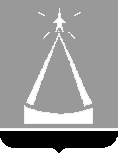 ГЛАВА  ГОРОДСКОГО  ОКРУГА  ЛЫТКАРИНО  МОСКОВСКОЙ  ОБЛАСТИПОСТАНОВЛЕНИЕ15.12.2022  №  778-пг.о. ЛыткариноО внесении изменений в муниципальную программу«Цифровое муниципальное образование»на 2020-2024 годыВ соответствии со ст. 179 Бюджетного кодекса Российской Федерации, с решением Совета депутатов городского округа Лыткарино от 16.12.2021           № 170/23 «Об утверждении бюджета городского округа Лыткарино на 2022 год и  на  плановый  период  2023 и 2024 годов» (в редакции решения Совета депутатов городского округа Лыткарино от 17.11.2022 № 275/34), руководствуясь Положением о муниципальных программах городского округа Лыткарино, утвержденным постановлением главы городского округа Лыткарино от 02.11.2020 № 548-п, с учётом выписки из сводной бюджетной росписи расходов на 2022 год и плановый период 2023-2024 годов по состоянию на 07.12.2022 и заключения Контрольно-счётной палаты городского округа Лыткарино Московской области по результатам проведения финансово-экономической экспертизы от 13.12.2022 № 124, постановляю:Внести изменения в муниципальную программу «Цифровое                муниципальное образование» на 2020-2024 годы, утвержденную постановлением Главы городского округа Лыткарино от 31.10.2019 
№ 843-п, изложив ее в новой редакции (прилагается).Муниципальному казенному учреждению «Управление 
обеспечения деятельности Администрации города Лыткарино»
(Серегин Д.А.) обеспечить опубликование настоящего постановления в установленном порядке и размещение на официальном сайте городского округа Лыткарино в сети «Интернет».Контроль за исполнением настоящего постановления возложить на заместителя главы Администрации - управляющего делами Администрации городского округа Лыткарино Завьялову Е.С.К.А. КравцовПриложение к постановлению 		главы городского округа  Лыткарино                                                                                                                          от 15.12.2022 № 778-пМуниципальная программа «Цифровое муниципальное образование» на 2020-2024 годы1. Паспорт программы «Цифровое муниципальное образование» на 2020-2024 годы2. Общая характеристика в сфере развития цифровой экономики муниципального образования Московской области, основные проблемы, инерционный прогноз его развития, описание цели муниципальной программы2.1. Общая характеристика в сфере развития цифровой экономики муниципального образования Московской областиНеобходимость формирования и реализации в городе Лыткарино Московской области данной Программы, направленной на развитие информационно-коммуникационных технологий, обусловлена тем, что процесс перехода к информационному обществу – это сложная комплексная задача, результаты реализации которой тесно связаны с повышением эффективности процессов управления и, как следствие, с созданием благоприятных условий жизни и ведения бизнеса на территории города Лыткарино Московской области. Решение такого рода задач требует длительного времени, целевого выделения ресурсов и эффективного взаимодействия всех заинтересованных сторон. 2.2. Основные проблемы в сфере цифровой экономики муниципального образования Московской областиКонцептуальные направления реформирования, модернизации, преобразования сферы развития информационно-коммуникационных технологий, реализуемых в рамках Программы, обозначены в виде задач Программы, каждая задача содержит мероприятия Программы, направленные на их решение.2.3. Описание цели муниципальной программыЦель муниципальной программы «Цифровое муниципальное образование» – повышение эффективности муниципального управления, развитие информационного общества в муниципальном образовании Московской области и создание достаточных условий институционального и инфраструктурного характера для создания и (или) развития цифровой экономики.Для достижения цели муниципальной программы планируется решение проблем социально-экономического развития городского округа Лыткарино Московской области посредством реализации подпрограмм.В результате реализации подпрограмм достигаются следующие планируемые результаты:совершенствование системы управления муниципального образования Московской области;снижение административных барьеров, повышение качества и доступности предоставления государственных и муниципальных услуг в муниципальном образовании Московской области;внедрение в деятельность ОМСУ муниципального образования Московской области технологий цифровой экономики и современных методов управления;внедрение и использование информационных систем и информационных ресурсов Московской области, обеспечивающих эффективное взаимодействие ОМСУ муниципального образования Московской области с ЦИОГВ Московской области, ОГВ Московской области, населением и организациями.Достижение цели муниципальной программы «Цифровое муниципальное образование» на 2020-2024 годы осуществляется посредством реализации комплекса мероприятий, входящих в состав соответствующих подпрограмм и взаимоувязанных по основным мероприятиям, срокам осуществления, исполнителям и ресурсам.Перечни мероприятий приведены в соответствующих подпрограммах муниципальной программы «Цифровое муниципальное образование».3. Прогноз развития сферы муниципального управления в муниципальном образовании Московской области с учетом реализации муниципальной программы, возможные варианты решения проблем, оценка преимуществ и рисков, возникающих при выборе вариантов решения проблем3.1. Прогноз развития инструментов цифровой экономики в муниципальном образовании Московской области с учетом реализации муниципальной программы, возможные варианты решения проблем3.2. Оценка преимуществ и рисков, возникающих при выборе вариантов решения проблем в сфере муниципального управления в муниципальном образовании Московской областиСопоставление основных показателей, характеризующих развитие проблем в сфере муниципального управления к 2021 году по двум сценариям – инерционному и программно-целевому – является основанием для выбора в качестве основного сценария для решения задач в сфере муниципального управления на перспективу до 2024 года программно-целевого сценария. Решение задач Московской области и муниципальных задач в сфере муниципального управления позволит достичь планируемые целевые значения показателей за счет комплексного подхода в их решении и оптимального планирования ресурсов на реализацию необходимых мероприятий, входящих в состав соответствующих подпрограмм и взаимоувязанных по задачам, срокам осуществления, исполнителям и ресурсам.Вместе с тем использование программно-целевого сценария не гарантирует отсутствие определенных рисков в ходе реализации муниципальной программы под воздействием соответствующих внешних и внутренних факторов. Основные риски, которые могут возникнуть при реализации муниципальной программы:недостижение значений целевых показателей планируемых результатов муниципальной программы к 2024 году;невыполнение мероприятий в установленные сроки по причине несогласованности действий муниципальных заказчиков подпрограмм и исполнителей мероприятий подпрограмм;снижение объемов финансирования мероприятий муниципальной программы вследствие изменения прогнозируемых объемов доходов бюджета муниципального образования Московской области или неполное предоставление средств из запланированных источников в соответствующих подпрограммах;неэффективное и/или неполное использование возможностей и сервисов, внедряемых в рамках муниципальной программы ИКТ, информационных систем и ресурсов;технические и технологические риски, в том числе по причине несовместимости ИС;методологические риски, связанные с отсутствием методических рекомендаций по применению нормативных правовых актов в сфере государственного и муниципального управления;организационные риски при не обеспечении необходимого взаимодействия участников решения программных задач.В целях обеспечения управления рисками муниципальный заказчик программы организует осуществление контроля и оценку эффективности реализации подпрограмм в составе муниципальной программы и на основе результатов оценки вносит необходимые предложения координатору муниципальной программы для принятия соответствующих решений, в том числе по корректировке муниципальной программы.Риск недостижения конечных результатов муниципальной программы минимизируется формированием процедур мониторинга показателей основных мероприятий подпрограмм, включая промежуточные значения показателей по годам реализации муниципальной программы.Минимизация риска несогласованности действий участников муниципальной программы осуществляется в рамках взаимодействия муниципального заказчика муниципальной программы, координатора муниципальной программы и муниципальных заказчиков подпрограмм в составе муниципальной программы.Минимизация рисков недофинансирования из бюджетных и других запланированных источников осуществляется путем ежегодного пересмотра прогнозных показателей доходов бюджета муниципального образования Московской области, учтенных при формировании финансовых параметров муниципальной программы, анализа и оценки результатов реализации мероприятий подпрограмм в ходе их исполнения, оперативного принятия решений в установленном порядке о перераспределении средств между подпрограммами. На минимизацию наступления финансового риска направлены также меры по перераспределению финансовых ресурсов, определяющие изменение значений целевых показателей в зависимости от реализации отдельных мероприятий при снижении или увеличении объемов финансирования в пределах 5 процентов относительно общего объема запланированных в соответствующей подпрограмме финансовых средств на ее реализацию.Для обеспечения эффективного и полного использования возможностей, предоставляемых ИКТ, в программу включены мероприятия централизованного обеспечения ИКТ ресурсами и системами с участием ОМСУ муниципального образования Московской области в качестве уполномоченного органа по осуществлению закупок соответствующих ИТ-ресурсов для ОМСУ муниципального образования Московской области и их подведомственных учреждений. Также для минимизации рисков планируется реализация комплекса мер по повышению квалификации муниципальных служащих, популяризации среди населения информационных технологий, стимулирование их использования для взаимодействия с ОМСУ муниципального образования Московской области.Технические и технологические риски минимизируются на основе применения в ходе разработки и внедрения информационно-коммуникационных систем современных технологий и стандартов разработки ИКТ решений, организации управления техническими мероприятиями по разработке, внедрению и использованию ИС, привлечения квалифицированных исполнителей, а также на основе проведения экспертизы предлагаемых решений в ключе требований к ИС.4. Перечень подпрограмм и краткое их описание	Достижение значений целевых показателей в рамках программно-целевого сценария осуществляется посредством реализации двух подпрограмм.	Муниципальная программа состоит из следующих подпрограмм:Подпрограмма 1 «Снижение административных барьеров, повышение качества и доступности предоставления государственных и муниципальных услуг, в том числе на базе многофункциональных центров предоставления государственных и муниципальных услуг, а также услуг почтовой связи» на 2020-2024 годы (Подпрограмма 1).Направлена на снижение административных барьеров, повышение качества и доступности государственных и муниципальных услуг путем совершенствования нормативных правовых актов муниципального образования Московской области, развития системы предоставления государственных и муниципальных услуг по принципу «одного окна», в том числе сети МФЦ.	Подпрограмма 2 «Развитие информационной и технологической инфраструктуры экосистемы цифровой экономики муниципального образования Московской области» на 2020-2024 годы (Подпрограмма 2).Направлена на повышение эффективности деятельности ОМСУ муниципального образования Московской области и доступности государственных и муниципальных услуг для физических и юридических лиц на территории муниципального образования Московской области, рост доступности и качества предоставляемых образовательных услуг на территории муниципального образования Московской области, создание инфраструктуры экосистемы цифровой экономики во всех сферах социально-экономической деятельности.5. Обобщенная характеристика основных мероприятий муниципальной программы с обоснованием необходимости их осуществленияОсновные мероприятия муниципальной программы «Цифровое муниципальное образование» представляют собой совокупность мероприятий, входящих в состав подпрограмм. Подпрограммы и включенные в них основные мероприятия, представляют в совокупности комплекс взаимосвязанных мер, направленных на решение наиболее важных текущих и перспективных направлений в сфере муниципального управления в городском округе Лыткарино Московской области. Муниципальная программа построена по схеме, включающей два блока основных мероприятий – две подпрограммы муниципальной программы.Подпрограммой 1 предусматривается реализация следующих основных мероприятий:реализация общесистемных мер по повышению качества и доступности государственных и муниципальных услуг в муниципальном образовании Московской области;организация деятельности МФЦ;совершенствование системы предоставления государственных и муниципальных услуг по принципу одного окна в МФЦ.Подпрограммой 2 предусматривается реализация следующих основных мероприятий, направленных на достижение целей и задач федеральных и региональных проектов в сфере информационных технологий в том числе по увеличению числа граждан, пользующихся электронными сервисами учреждений ОМСУ муниципального образования Московской области:1) Информационная инфраструктура;2) Информационная безопасность;3) Цифровое государственное управление;4) Цифровая образовательная среда;5) Цифровая культура.Подпрограмма 1 «Снижение административных барьеров, повышение качества и доступности предоставления государственных имуниципальных услуг, в том числе на базе многофункциональных центров предоставления государственных и муниципальных услуг, а также услуг почтовой связи» муниципальной программы «Цифровое муниципальное образование»1. Паспорт муниципальной Подпрограммы 1 «Снижение административных барьеров, повышение качества и доступности предоставлениягосударственных и муниципальных услуг, в том числе на базе многофункциональных центров предоставления государственных и муниципальных услуг, а также услуг почтовой связи»2. Описание задачи Подпрограммы 1 муниципальной программы «Цифровое муниципальное образование»Приоритеты государственной политики Московской области в сфере государственного управления – это, прежде всего, повышение уровня жизни населения и улучшение условий ведения предпринимательской деятельности. Совершенствование системы государственного управления является общегосударственной задачей, которая поставлена перед органами власти всех уровней.Основной задачей Подпрограммы является снижение административных барьеров, повышение качества и доступности предоставления государственных и муниципальных услуг, в том числе на базе многофункциональных центров предоставления государственных и муниципальных услуг.3. Характеристика проблем и мероприятий Подпрограммы 1 муниципальной программы «Цифровое муниципальное образование»Качество государственного управления напрямую связано с качеством жизни. Недостатки государственного управления являются одним из главных факторов, негативно влияющих на отношение граждан и представителей бизнеса к органам государственной власти и на предпринимательский климат в территориях. Решение задачи Подпрограммы осуществляется посредством реализации мероприятий настоящей Подпрограммы. 	Основными мероприятиями Подпрограммы являются: реализация общесистемных мер по повышению качества и доступности государственных и муниципальных услуг на территории муниципального образования (далее - реализация общесистемных мер);организация деятельности многофункциональных центров предоставления государственных и муниципальных услуг;совершенствование системы предоставления государственных и муниципальных услуг по принципу одного окна в многофункциональных центрах предоставления государственных и муниципальных услуг.4. Концептуальные направления реформирования, модернизации, преобразования сферы муниципального управления, реализуемые в рамках Подпрограммы 1В целях совершенствования государственного управления в Московской области реализуются комплекс программных мероприятий. Данная работа ведется в рамках работ по исполнению поручений Президента Российской Федерации и Правительства Российской Федерации в адрес государственных органов власти субъектов Российской Федерации по реализации Указа Президента Российской Федерации от 7 мая 2012 № 601 «Об основных направлениях совершенствования системы государственного управления».Работа ведется по следующим направлениям:организация деятельности многофункциональных центров предоставления государственных и муниципальных услуг на территории Московской области;оптимизация процессов предоставления государственных и муниципальных услуг на базе многофункциональных центров предоставления государственных и муниципальных услуг городского округа Лыткарино Московской области;осуществление информационного взаимодействия при предоставлении государственных и муниципальных услуг;осуществление мониторинга качества предоставления государственных и муниципальных услуг.Реализация данных направлений позволит повысить уровень удовлетворенности качеством предоставления государственных и муниципальных услуг, снизить время ожидания при обращении за получением государственных и муниципальных услуг.5. Планируемые результаты реализации Подпрограммы 1 муниципальной программы «Цифровое муниципальное образование»6. Методика расчета значений показателей эффективности реализации Подпрограммы 1 муниципальной программы «Цифровое муниципальное образование»7. Перечень мероприятий Подпрограммы 1«Снижение административных барьеров, повышение качества и доступности предоставления государственных и муниципальных услуг, в том числе на базе многофункциональных центров предоставления государственных и муниципальных услуг, а также услуг почтовой связи»Приложение № 1к Подпрограмме 1 «Снижение административных барьеров, повышение качества и доступности предоставления государственных и муниципальных услуг, в том числе на базе многофункциональных центров предоставления государственных и муниципальных услуг, а также услуг почтовой связи»Взаимосвязь основных мероприятий и показателей Подпрограммы 1 «Снижение административных барьеров, повышение качества и доступности предоставления государственных и муниципальных услуг, в том числе на базе многофункциональных центров предоставления государственных и муниципальных услуг, а также услуг почтовой связи»Подпрограмма 2 «Развитие информационной и технологической инфраструктуры экосистемы цифровой экономики
муниципального образования Московской области» муниципальной программы «Цифровое муниципальное образование»1. Паспорт Подпрограммы 2 «Развитие информационной и технологической инфраструктуры экосистемы 
цифровой экономики муниципального образования Московской области»2. Общая характеристика в сфере развития цифровой экономики муниципального образования Московской области, основные проблемы, цели Подпрограммы 2 муниципальной программы «Цифровое муниципальное образование»2.1. Описание основных мероприятий Подпрограммы 2 муниципальной программы «Цифровое муниципальное образование»Основные мероприятия Подпрограммы 2 соответствуют национальным приоритетам использования информационных технологий в деятельности государственных и муниципальных органов и организаций.В рамках Подпрограммы 2 реализуются мероприятия по развитию следующих направлений:1) Информационная инфраструктура;	2) Информационная безопасность;3) Цифровое государственное управление;4) Цифровая образовательная среда;5) Цифровая культура.В рамках основного мероприятия «Информационная инфраструктура» предусматривается оснащение рабочих мест работников ОМСУ муниципального образования Московской области современным компьютерным и сетевым оборудованием, организационной техникой, а также их подключение к локальным вычислительным сетям (при необходимости) в соответствии с едиными стандартами, требованиями и нормами обеспечения, техническое обслуживание и работоспособность уже имеющегося оборудования, подключение ОМСУ муниципального образования Московской области, включая организации и учреждения, находящихся в их ведении, к единой интегрированной мультисервисной телекоммуникационной сети Правительства Московской области для нужд ОМСУ муниципального образования Московской области, увеличение скорости доступа образовательных учреждений к информационно-телекоммуникационной сети Интернет до единого рекомендуемого уровня (в рамках федерального проекта), обеспечение жителей городских округов и муниципальных районов, городских и сельских населенных пунктов возможностью пользования услугами проводного и мобильного доступа в информационно-телекоммуникационную сеть Интернет на скорости не менее 1 Мбит/с, предоставляемыми не менее чем 2 операторами связи.В рамках основного мероприятия «Информационная безопасность» предусматривается приобретение услуг по защите информации и аттестации на соответствие требованиям по безопасности информации информационных систем (декларации о соответствии требованиям по безопасности персональных данных), приобретение, установка и настройка средств защиты информации, в том числе криптографических (шифровальных) средств защиты информации, приобретение антивирусного программного обеспечения, а также средств электронной подписи работникам ОМСУ муниципального образования Московской области в соответствии с установленными требованиями.В рамках основного мероприятия «Цифровое государственное управление» предусматривается оснащение рабочих мест работников ОМСУ муниципального образования Московской области локальными прикладными программными продуктами, общесистемным и прикладным программным обеспечением, решение задач, связанных с управлением бюджетным процессом, финансами, в том числе централизованного ведения бухгалтерского учета и отчетности, с управлением кадрами, имуществом, закупками и проведением различных видов торгов, с организацией электронного документооборота и делопроизводства, мониторингом социально-экономического развития Московской области, с развитием портала государственных и муниципальных услуг (функций) Московской области, с увеличением количества доступных на нем информационно-справочных сервисов для населения, количества государственных и муниципальных услуг, оказываемых в электронном виде, с развитием системы электронного взаимодействия региональных ведомств с ОМСУ муниципального образования Московской области, а также находящимися в их ведении организациями и учреждениями при оказании соответствующих услуг, обеспечение возможности записи через сеть Интернет на конкретное время приема в ОМСУ муниципального образования Московской области для получения услуг, оплаты через сеть Интернет основных пошлин, штрафов и сборов.В рамках федерального проекта «Цифровая образовательная среда» планируется выравнивание уровня оснащения школ современным компьютерным оборудованием (включая сервера, ноутбуки), многофункциональными устройствами, средствами работы с цифровым образовательным контентом (телевизор с функцией Smart TV, проектор или интерактивный комплекс с вычислительным блоком и мобильным креплением), средствами для видеонаблюдения и обеспечения дистанционного обучения.В рамках основного мероприятия «Цифровая культура» планируется подключение, а также увеличение скорости доступа учреждений культуры к информационно-телекоммуникационной сети Интернет.2.2. Характеристика проблем и мероприятий Подпрограммы 2 муниципальной программы «Цифровое муниципальное образование»Необходимость формирования и реализации в городе Лыткарино Московской области данной Подпрограммы, направленной на развитие информационно-коммуникационных технологий, обусловлена тем, что процесс перехода к информационному обществу – это сложная комплексная задача, результаты реализации которой тесно связаны с повышением эффективности процессов управления и, как следствие, с созданием благоприятных условий жизни и ведения бизнеса на территории города Лыткарино Московской области. Решение такого рода задач требует длительного времени, целевого выделения ресурсов и эффективного взаимодействия всех заинтересованных сторон. 2.3. Концептуальные направления реформирования, модернизации, преобразования сферы развития информационно-коммуникационных технологий, реализуемых в рамках Подпрограммы 2 муниципальной программы «Цифровое муниципальное образование»Концептуальные направления реформирования, модернизации, преобразования сферы развития информационно-коммуникационных технологий, реализуемых в рамках Подпрограммы 2, обозначены в виде основных мероприятий Подпрограммы 2, каждое основное мероприятие содержит мероприятия Подпрограммы, направленные на их решения.3. Планируемые результаты реализации Подпрограммы 2 «Развитие информационной и технологической инфраструктуры экосистемы цифровой экономики муниципального образования Московской области»4. Методика расчёта значений планируемых результатов реализации Подпрограммы 2 муниципальной программы «Цифровое муниципальное образование»5. Перечень мероприятий Подпрограммы 2 «Развитие информационной и технологической инфраструктуры экосистемы цифровой экономики муниципального образования Московской области»6. Взаимосвязь основных мероприятий и показателей Подпрограммы 2 «Развитие информационной и технологической инфраструктуры 
экосистемы цифровой экономики муниципального образования Московской области»Координатор муниципальной программыЗаместитель Главы Администрации – управляющий делами Администрации городского округа Лыткарино – Завьялова Евгения Сергеевна Заместитель Главы Администрации – управляющий делами Администрации городского округа Лыткарино – Завьялова Евгения Сергеевна Заместитель Главы Администрации – управляющий делами Администрации городского округа Лыткарино – Завьялова Евгения Сергеевна Заместитель Главы Администрации – управляющий делами Администрации городского округа Лыткарино – Завьялова Евгения Сергеевна Заместитель Главы Администрации – управляющий делами Администрации городского округа Лыткарино – Завьялова Евгения Сергеевна Заместитель Главы Администрации – управляющий делами Администрации городского округа Лыткарино – Завьялова Евгения Сергеевна Муниципальный заказчик муниципальной программыГородской округ ЛыткариноГородской округ ЛыткариноГородской округ ЛыткариноГородской округ ЛыткариноГородской округ ЛыткариноГородской округ ЛыткариноЦели муниципальной программыПовышение эффективности государственного управления, развитие информационного общества в городском округе Лыткарино Московской области и создание достаточных условий институционального и инфраструктурного характера для создания и (или) развития цифровой экономикиПовышение эффективности государственного управления, развитие информационного общества в городском округе Лыткарино Московской области и создание достаточных условий институционального и инфраструктурного характера для создания и (или) развития цифровой экономикиПовышение эффективности государственного управления, развитие информационного общества в городском округе Лыткарино Московской области и создание достаточных условий институционального и инфраструктурного характера для создания и (или) развития цифровой экономикиПовышение эффективности государственного управления, развитие информационного общества в городском округе Лыткарино Московской области и создание достаточных условий институционального и инфраструктурного характера для создания и (или) развития цифровой экономикиПовышение эффективности государственного управления, развитие информационного общества в городском округе Лыткарино Московской области и создание достаточных условий институционального и инфраструктурного характера для создания и (или) развития цифровой экономикиПовышение эффективности государственного управления, развитие информационного общества в городском округе Лыткарино Московской области и создание достаточных условий институционального и инфраструктурного характера для создания и (или) развития цифровой экономикиПеречень подпрограммПодпрограмма 1 «Снижение административных барьеров, повышение качества и доступности предоставления государственных и муниципальных услуг, в том числе на базе многофункциональных центров предоставления государственных и муниципальных услуг, а также услуг почтовой связи»Подпрограмма 2 «Развитие информационной и технологической инфраструктуры экосистемы цифровой экономики муниципального образования Московской области»Подпрограмма 1 «Снижение административных барьеров, повышение качества и доступности предоставления государственных и муниципальных услуг, в том числе на базе многофункциональных центров предоставления государственных и муниципальных услуг, а также услуг почтовой связи»Подпрограмма 2 «Развитие информационной и технологической инфраструктуры экосистемы цифровой экономики муниципального образования Московской области»Подпрограмма 1 «Снижение административных барьеров, повышение качества и доступности предоставления государственных и муниципальных услуг, в том числе на базе многофункциональных центров предоставления государственных и муниципальных услуг, а также услуг почтовой связи»Подпрограмма 2 «Развитие информационной и технологической инфраструктуры экосистемы цифровой экономики муниципального образования Московской области»Подпрограмма 1 «Снижение административных барьеров, повышение качества и доступности предоставления государственных и муниципальных услуг, в том числе на базе многофункциональных центров предоставления государственных и муниципальных услуг, а также услуг почтовой связи»Подпрограмма 2 «Развитие информационной и технологической инфраструктуры экосистемы цифровой экономики муниципального образования Московской области»Подпрограмма 1 «Снижение административных барьеров, повышение качества и доступности предоставления государственных и муниципальных услуг, в том числе на базе многофункциональных центров предоставления государственных и муниципальных услуг, а также услуг почтовой связи»Подпрограмма 2 «Развитие информационной и технологической инфраструктуры экосистемы цифровой экономики муниципального образования Московской области»Подпрограмма 1 «Снижение административных барьеров, повышение качества и доступности предоставления государственных и муниципальных услуг, в том числе на базе многофункциональных центров предоставления государственных и муниципальных услуг, а также услуг почтовой связи»Подпрограмма 2 «Развитие информационной и технологической инфраструктуры экосистемы цифровой экономики муниципального образования Московской области»Источники финансирования муниципальной программы, в том числе по годам:Расходы (тыс. рублей)Расходы (тыс. рублей)Расходы (тыс. рублей)Расходы (тыс. рублей)Расходы (тыс. рублей)Расходы (тыс. рублей)Источники финансирования муниципальной программы, в том числе по годам:Всего2020 год2021 год2022 год2023 год2024 годСредства бюджета Московской области17 918‬,04 388,02 689,59 391,5603,0846,0Средства федерального бюджета14 358,20,01 615,311 548,70,01 194,2Средства бюджета городского округа 185 756,240 806,037 871,641 097,335 851,530 129,8Внебюджетные средства0,00,00,00,00,00,0Всего, в том числе по годам:218 032,445 194,042 176,462 037,536 454,532 170,0Муниципальный заказчик подпрограммыМуниципальный заказчик подпрограммыГородской округ ЛыткариноГородской округ ЛыткариноГородской округ ЛыткариноГородской округ ЛыткариноГородской округ ЛыткариноГородской округ ЛыткариноГородской округ ЛыткариноИсточники        финансирования подпрограммы по годам реализации и главным       распорядителям бюджетных средств, в том числе по годам:Главный распорядитель бюджетных средств (далее – ГРБС)Источник финансированияРасходы (тыс. рублей)Расходы (тыс. рублей)Расходы (тыс. рублей)Расходы (тыс. рублей)Расходы (тыс. рублей)Расходы (тыс. рублей)Источники        финансирования подпрограммы по годам реализации и главным       распорядителям бюджетных средств, в том числе по годам:Главный распорядитель бюджетных средств (далее – ГРБС)Источник финансирования2020 год2021 год2022 год2023 год2024 годИтогоИсточники        финансирования подпрограммы по годам реализации и главным       распорядителям бюджетных средств, в том числе по годам:Снижение административных          барьеров, повышение качества и     доступности предоставления государственных и муниципальных услуг, в том числе на базе многофункциональных центров предоставления  государственных и муниципальных услуг, а также услуг почтовой связиВсего, в том числе:40 038,137 317,840 796,035 293,030 293,0183 737,9Источники        финансирования подпрограммы по годам реализации и главным       распорядителям бюджетных средств, в том числе по годам:Снижение административных          барьеров, повышение качества и     доступности предоставления государственных и муниципальных услуг, в том числе на базе многофункциональных центров предоставления  государственных и муниципальных услуг, а также услуг почтовой связисредства бюджета Московской области3 286,01 876,02 279,0244,0244,07 441,0Источники        финансирования подпрограммы по годам реализации и главным       распорядителям бюджетных средств, в том числе по годам:Снижение административных          барьеров, повышение качества и     доступности предоставления государственных и муниципальных услуг, в том числе на базе многофункциональных центров предоставления  государственных и муниципальных услуг, а также услуг почтовой связисредства бюджета муниципального образования Московской области36 752,135 441,838 517,035 049,030 049,0175 808,9Источники        финансирования подпрограммы по годам реализации и главным       распорядителям бюджетных средств, в том числе по годам:Снижение административных          барьеров, повышение качества и     доступности предоставления государственных и муниципальных услуг, в том числе на базе многофункциональных центров предоставления  государственных и муниципальных услуг, а также услуг почтовой связивнебюджетные источники0,00,00,00,00,00,0№ п/пПланируемые результаты реализации муниципальной программыТип показателяЕдиница измеренияБазовое значение показателя на начало реализации программыПланируемое значение по годам реализацииПланируемое значение по годам реализацииПланируемое значение по годам реализацииПланируемое значение по годам реализацииПланируемое значение по годам реализацииНомер и название основного мероприятия в перечне мероприятий подпрограммы№ п/пПланируемые результаты реализации муниципальной программыТип показателяЕдиница измеренияБазовое значение показателя на начало реализации программы2020 год2021 год2022 год2023 год2024 годНомер и название основного мероприятия в перечне мероприятий подпрограммы12345678910111Подпрограмма 1 «Снижение административных барьеров, повышение качества и доступности предоставления государственных и муниципальных услуг, в том числе на базе многофункциональных центров предоставления государственных и муниципальных услуг, а также услуг почтовой связи»Подпрограмма 1 «Снижение административных барьеров, повышение качества и доступности предоставления государственных и муниципальных услуг, в том числе на базе многофункциональных центров предоставления государственных и муниципальных услуг, а также услуг почтовой связи»Подпрограмма 1 «Снижение административных барьеров, повышение качества и доступности предоставления государственных и муниципальных услуг, в том числе на базе многофункциональных центров предоставления государственных и муниципальных услуг, а также услуг почтовой связи»Подпрограмма 1 «Снижение административных барьеров, повышение качества и доступности предоставления государственных и муниципальных услуг, в том числе на базе многофункциональных центров предоставления государственных и муниципальных услуг, а также услуг почтовой связи»Подпрограмма 1 «Снижение административных барьеров, повышение качества и доступности предоставления государственных и муниципальных услуг, в том числе на базе многофункциональных центров предоставления государственных и муниципальных услуг, а также услуг почтовой связи»Подпрограмма 1 «Снижение административных барьеров, повышение качества и доступности предоставления государственных и муниципальных услуг, в том числе на базе многофункциональных центров предоставления государственных и муниципальных услуг, а также услуг почтовой связи»Подпрограмма 1 «Снижение административных барьеров, повышение качества и доступности предоставления государственных и муниципальных услуг, в том числе на базе многофункциональных центров предоставления государственных и муниципальных услуг, а также услуг почтовой связи»Подпрограмма 1 «Снижение административных барьеров, повышение качества и доступности предоставления государственных и муниципальных услуг, в том числе на базе многофункциональных центров предоставления государственных и муниципальных услуг, а также услуг почтовой связи»Подпрограмма 1 «Снижение административных барьеров, повышение качества и доступности предоставления государственных и муниципальных услуг, в том числе на базе многофункциональных центров предоставления государственных и муниципальных услуг, а также услуг почтовой связи»Подпрограмма 1 «Снижение административных барьеров, повышение качества и доступности предоставления государственных и муниципальных услуг, в том числе на базе многофункциональных центров предоставления государственных и муниципальных услуг, а также услуг почтовой связи»1.1Доля граждан, имеющих доступ к получению государственных и муниципальных услуг по принципу «одного окна» по месту пребывания, в том числе в МФЦ*Указнойпроцент10010010010010010031.2Уровень удовлетворенности граждан качеством предоставления государственных и муниципальных услугУказнойпроцент96,994,696,996,996,996,91,21.3Среднее время ожидания в очереди для получения государственных (муниципальных) услугУказнойминута2,111,52,12,12,12,121.4Доля заявителей МФЦ, ожидающих в очереди более 11 минутОтраслевойпроцент--000021.5Выполнение требований комфортности и доступности МФЦОтраслевойпроцент99,51001001001001002№п/пНаименование показателяЕдиница измеренияМетодика расчета показателя Источник данныхПериод представления отчетности123456Подпрограмма 1 «Снижение административных барьеров, повышение качества и доступности предоставления государственных и муниципальных услуг, в том числе на базе многофункциональных центров предоставления государственных и муниципальных услуг, а также услуг почтовой связи» на 2020-2024 годыПодпрограмма 1 «Снижение административных барьеров, повышение качества и доступности предоставления государственных и муниципальных услуг, в том числе на базе многофункциональных центров предоставления государственных и муниципальных услуг, а также услуг почтовой связи» на 2020-2024 годыПодпрограмма 1 «Снижение административных барьеров, повышение качества и доступности предоставления государственных и муниципальных услуг, в том числе на базе многофункциональных центров предоставления государственных и муниципальных услуг, а также услуг почтовой связи» на 2020-2024 годыПодпрограмма 1 «Снижение административных барьеров, повышение качества и доступности предоставления государственных и муниципальных услуг, в том числе на базе многофункциональных центров предоставления государственных и муниципальных услуг, а также услуг почтовой связи» на 2020-2024 годыПодпрограмма 1 «Снижение административных барьеров, повышение качества и доступности предоставления государственных и муниципальных услуг, в том числе на базе многофункциональных центров предоставления государственных и муниципальных услуг, а также услуг почтовой связи» на 2020-2024 годы1.1Доля граждан, имеющих доступ к получению государственных и муниципальных услуг по принципу «одного окна» по месту пребывания, в том числе в МФЦпроцентЗначение показателя определяется в соответствии с методикой, утвержденной протоколом Правительственной комиссии по проведению административной реформы от 30.10.2012 № 135 (с учетом изменений, утвержденных протоколом заседания Правительственной комиссии по проведению административной реформы от 13.11.2013 № 138).Значение базового показателя – 100Данные автоматизированной информационной системы Министерства экономического развития Российской Федерации «Мониторинг развития системы МФЦ»Ежегодно1.2Уровень удовлетворенности граждан качеством предоставления государственных и муниципальных услугпроцентЗначение показателя определяется посредством СМС-опросов, переданных в информационно-аналитическую систему «Мониторинга качества государственных услуг» (ИАС МКГУ)Значение показателя рассчитывается по формуле:  , гдеУсмс - уровень удовлетворенности граждан качеством предоставления государственных и муниципальных услуг;Н 4,5 - количество оценок «4» и «5» по всем офисам МФЦ, полученных посредством СМС-опросов;Нсмс - общее количество оценок по всем офисам МФЦ, полученных посредством СМС - опросов.Единица измерения – процент.Значение базового показателя – 96,9Статистические источники – данные ИАС МКГУ  Периодичность представления – ежеквартально, ежегодноДанные ИАС МКГУЕжеквартально, ежегодно.1.3Среднее время ожидания в очереди  для получения государственных (муниципальных) услугминутаЗначение показателя по состоянию на конец отчетного месяца определяется по формуле:Тm – среднее время ожидания в очереди для получения государственных (муниципальных) услуг за месяц;Ti – время ожидания в очереди для получения государственных (муниципальных) услуг по каждому талону;n – общее количество талонов, зафиксированное в информационной системе «Дистанционное управление, мониторинг и контроль очереди заявителей, обращающихся в МФЦ Московской области (АСУ «Очередь»)» (далее – АСУ «Очередь»).Значение показателя по итогам за квартал, год определяется по следующей формуле: – среднее время ожидания в очереди для получения государственных (муниципальных) услуг за отчетный период;g – количество месяцев в отчетном периоде (квартал, год);Значение базового показателя – 2,1Данные АСУ «Очередь»Ежемесячно, ежеквартально, ежегодно1.4Доля заявителей МФЦ, ожидающих в очереди более 11 минутпроцентL – доля заявителей, ожидающих в очереди более 11  минут, процент;O – количество заявителей ожидающих более 11  минут, человек;T – общее количество заявителей обратившихся в МФЦ в отчетном периоде, человек.Данные АСУ «Очередь». При расчете показателя доля заявителей, ожидающих в очереди более 11 минут (L), учитываются талоны, обслуживание по которым составляет 10 минут и более и факт оказания услуги зарегистрирован в ЕИСОУЕжеквартально, без нарастающего итога. Итоговое (годовое) значение показателя определяется по фактически достигнутому значению показа-теля в IV квартале текущего года.1.5Выполнение требований комфортности и доступности МФЦ  процентПоказатель определяет выполнение муниципальным образованием требований комфортности и доступности МФЦ, установленных постановлением Правительства Российской Федерации  от 22 декабря 2012 г. № 1376 «Об утверждении Правил организации деятельности многофункциональных центров предоставления государственных и муниципальных услуг» и распоряжением Мингосуправления Московской области от 21 июля 2016 г. № 10-57/РВ «О региональном стандарте организации деятельности многофункциональных центров предоставления государственных и муниципальных услуг в Московской области»Ук = (К1376 х 0,7) + (КРС х 0,3), где:0,7 и 0,3 – коэффициенты значимости показателя;К1376 – доля выполнения требований комфортности и доступности МФЦ, установленных постановлением Правительства Российской Федерации № 1376 во всех офисах МФЦ;Крс – доля выполнения требований комфортности и доступности МФЦ, установленных в Региональном стандарте во всех офисах МФЦ.Значение базового показателя – 99,5Данные Единой государственной информационной системы обеспечения контрольно-надзорной деятельности Московской области.Ежемесячно, ежеквартально, ежегодно№ п/пМероприятия по реализации программыСроки ис-полнения мероприятия (годы)Источники финансированияОбъем фи-нансирова-ния мероп-риятия в 2019 году (тыс.руб.)Всего (тыс.руб.)Объем финансирования по годам (тыс. руб.)Объем финансирования по годам (тыс. руб.)Объем финансирования по годам (тыс. руб.)Объем финансирования по годам (тыс. руб.)Объем финансирования по годам (тыс. руб.)Ответственный за выполнение мероприятия подпрограммыРезультаты выполнения мероприятия подпрограммы№ п/пМероприятия по реализации программыСроки ис-полнения мероприятия (годы)Источники финансированияОбъем фи-нансирова-ния мероп-риятия в 2019 году (тыс.руб.)Всего (тыс.руб.)20202021202220232024Ответственный за выполнение мероприятия подпрограммыРезультаты выполнения мероприятия подпрограммы123456789101112131.Основное мероприятие 01. 
Реализация общесистемных мер по повышению качест-ва и доступности госу-дарственных и муниципаль-ных услуг на территории муниципального образования2020-2024Итого0,00,00,00,00,00,00,0Администрация  городского округа Лыткарино1.Основное мероприятие 01. 
Реализация общесистемных мер по повышению качест-ва и доступности госу-дарственных и муниципаль-ных услуг на территории муниципального образования2020-2024Средства бюдже-та Московской области0,00,00,00,00,00,00,0Администрация  городского округа Лыткарино1.Основное мероприятие 01. 
Реализация общесистемных мер по повышению качест-ва и доступности госу-дарственных и муниципаль-ных услуг на территории муниципального образования2020-2024Средства бюджета муниципального образования0,00,00,00,00,00,00,0Администрация  городского округа Лыткарино01.01.Оптимизация предоставле-ния государственных и му-ниципальных услуг, в том числе обеспечение их пре-доставления без привязки к месту регистрации, по жизненным ситуациям2020-2024Итого0,00,00,00,00,00,00,001.01.Оптимизация предоставле-ния государственных и му-ниципальных услуг, в том числе обеспечение их пре-доставления без привязки к месту регистрации, по жизненным ситуациям2020-2024Средства бюдже-та Московской области0,00,00,00,00,00,00,001.01.Оптимизация предоставле-ния государственных и му-ниципальных услуг, в том числе обеспечение их пре-доставления без привязки к месту регистрации, по жизненным ситуациям2020-2024Средства бюджета муниципального образования0,00,00,00,00,00,00,001.02.Оперативный мониторинг качества и доступности предоставления государственных и муниципальных услуг, в том числе по принципу «одного окна» 2020-2024Итого0,00,00,00,00,00,00,001.02.Оперативный мониторинг качества и доступности предоставления государственных и муниципальных услуг, в том числе по принципу «одного окна» 2020-2024Средства бюдже-та Московской области0,00,00,00,00,00,00,001.02.Оперативный мониторинг качества и доступности предоставления государственных и муниципальных услуг, в том числе по принципу «одного окна» 2020-2024Средства бюдже-та муниципаль-ного образования0,00,00,00,00,00,00,02.Основное мероприятие 02. Организация деятельности многофункциональных центров предоставления государственных и муниципальных услуг2020-2024Итого36 956,6180 711,938 112,137 096,840 503,035 000,030 000,0Администрация  городского округа ЛыткариноОбеспечена деятельность всех МФЦ на территории Московской области2.Основное мероприятие 02. Организация деятельности многофункциональных центров предоставления государственных и муниципальных услуг2020-2024Средства бюдже-та Московской области2 567,05 524,01 794,01 695,02 035,00,00,0Администрация  городского округа ЛыткариноОбеспечена деятельность всех МФЦ на территории Московской области2.Основное мероприятие 02. Организация деятельности многофункциональных центров предоставления государственных и муниципальных услуг2020-2024Средства бюдже-та муниципаль-ного образования34 389,6175 187,936 318,135 401,838 468,035 000,030 000,0Администрация  городского округа ЛыткариноОбеспечена деятельность всех МФЦ на территории Московской области02.01.Организация деятельности многофункциональных центров предоставления го-сударственных и муници-пальных услуг, действую-щих на территории Мос-ковской области, по реализации мероприятий, направленных на повыше-ние уровня удовлетворен-ности граждан качеством предоставления государст-венных и муниципальных услуг2020Итого287,00,00,00,00,00,00,002.01.Организация деятельности многофункциональных центров предоставления го-сударственных и муници-пальных услуг, действую-щих на территории Мос-ковской области, по реализации мероприятий, направленных на повыше-ние уровня удовлетворен-ности граждан качеством предоставления государст-венных и муниципальных услуг2020Средства бюджета Московской области284,00,00,00,00,00,00,002.01.Организация деятельности многофункциональных центров предоставления го-сударственных и муници-пальных услуг, действую-щих на территории Мос-ковской области, по реализации мероприятий, направленных на повыше-ние уровня удовлетворен-ности граждан качеством предоставления государст-венных и муниципальных услуг2020Средства бюджета муниципального образования3,00,00,00,00,00,00,002.02.Софинансирование расходов на организацию деятельности многофункциональных центров предоставления государственных и муниципальных услуг2020-2024Итого2 404,05 024,01 295,01 785,01 944,00,00,0Осуществлены вып-латы стимулирующе-го характера, относи-мые к затратам на оплату труда и начис-ления на выплаты по оплате труда работников МФЦ02.02.Софинансирование расходов на организацию деятельности многофункциональных центров предоставления государственных и муниципальных услуг2020-2024Средства бюдже-та Московской области2 283,04 771,01 230,01 695,01 846,00,00,0Осуществлены вып-латы стимулирующе-го характера, относи-мые к затратам на оплату труда и начис-ления на выплаты по оплате труда работников МФЦ02.02.Софинансирование расходов на организацию деятельности многофункциональных центров предоставления государственных и муниципальных услуг2020-2024Средства бюджета муниципального образования121,0253,065,090,098,00,00,0Осуществлены вып-латы стимулирующе-го характера, относи-мые к затратам на оплату труда и начис-ления на выплаты по оплате труда работников МФЦ02.03.Расходы на обеспечение деятельности (оказание услуг) муниципальных учреждений – многофунк-циональный центр  предос-тавления государственных и муниципальных услуг2020-2024Итого34 265,9173 047,034 833,235 311,837 902,035 000,030 000,002.03.Расходы на обеспечение деятельности (оказание услуг) муниципальных учреждений – многофунк-циональный центр  предос-тавления государственных и муниципальных услуг2020-2024Средства бюджета муниципального образования34 265,9173 047,034 833,235 311,837 902,035 000,030 000,002.04.Обеспечение оборудова-нием и поддержание работоспособности многофункциональных центров предоставления государственных и муниципальных услуг2020-2024Итого0468,000468,00002.04.Обеспечение оборудова-нием и поддержание работоспособности многофункциональных центров предоставления государственных и муниципальных услуг2020-2024Средства бюджета муниципального образования0,0468,00,00,0468,00,00,002.05.Организация деятельности многофункциональных центров предоставления го-сударственных и муници-пальных услуг, действую-щих на территории Мос-ковской области, по обеспе-чению консультирования работниками  МФЦ граждан в рамках Единой системы приема и обработ-ки сообщений по вопросам деятельности исполнитель-ных органов государствен-ной власти Московской области, органов местного самоуправления муници-пальных образований Московской области2020Итого0,0594,0594,00,00,00,00,0Администрация  городского округа Лыткарино02.05.Организация деятельности многофункциональных центров предоставления го-сударственных и муници-пальных услуг, действую-щих на территории Мос-ковской области, по обеспе-чению консультирования работниками  МФЦ граждан в рамках Единой системы приема и обработ-ки сообщений по вопросам деятельности исполнитель-ных органов государствен-ной власти Московской области, органов местного самоуправления муници-пальных образований Московской области2020Средства бюджета Московской области0,0564,0564,00,00,00,00,0Администрация  городского округа Лыткарино02.05.Организация деятельности многофункциональных центров предоставления го-сударственных и муници-пальных услуг, действую-щих на территории Мос-ковской области, по обеспе-чению консультирования работниками  МФЦ граждан в рамках Единой системы приема и обработ-ки сообщений по вопросам деятельности исполнитель-ных органов государствен-ной власти Московской области, органов местного самоуправления муници-пальных образований Московской области2020Средства бюджета муниципального образования0,030,030,00,00,00,00,0Администрация  городского округа Лыткарино02.06.Организация консультирования граждан по вопросам частичной мобилизации кол-центрами многофункциональных центров предоставления государственных и муниципальных услуг2020Средства бюджета Московской области0,0189,00,00,0189,00,00,0Администрация  городского округа Лыткарино02.07.Оплата кредиторской задолженности прошлых лет2020Средства бюджета муниципального образования0,01 389,91 389,90,00,00,00,0Администрация  городского округа Лыткарино3.Основное мероприятие 03. Совершенствование системы предоставления государст-венных и муниципальных услуг по принципу одного окна в многофункциональ-ных центрах предоставления государственных и муниципальных услуг2020-2021Итого0,03 026,01926,0221,0293,0293,0293,0Администрация  городского округа Лыткарино3.Основное мероприятие 03. Совершенствование системы предоставления государст-венных и муниципальных услуг по принципу одного окна в многофункциональ-ных центрах предоставления государственных и муниципальных услуг2020-2021Средства бюджета Московской области0,02 405,01492,0181,0244,0244,0244,0Администрация  городского округа Лыткарино3.Основное мероприятие 03. Совершенствование системы предоставления государст-венных и муниципальных услуг по принципу одного окна в многофункциональ-ных центрах предоставления государственных и муниципальных услуг2020-2021Средства бюджета муниципального образования0,0621,0434,040,049,049,049,0Администрация  городского округа Лыткарино03.02Дооснащение материально-техническими средствами – приобретение программно-технических комплексов для оформления паспортов гражданина Российской Федерации, удостоверяю-щих личность гражданина Российской Федерации за пределами территории Рос-сийской Федерации в многофункциональных центрах предоставления государственных и муниципальных услуг, а так же их техническая поддержка2020-2021Итого0,03 026,01926,0221,0293,0293,0293,0В офисах МФЦ Мос-ковской области орга-низовано предостав-ление государствен-ной услуги МВД Рос-сии по оформлению и выдаче паспортов гражданина Российс-кой Федерации, удос-товеряющих личность гражданина Российс-кой Федерации за пределами террито-рии Российской Фе-дерации, содержащих электронный носитель информации03.02Дооснащение материально-техническими средствами – приобретение программно-технических комплексов для оформления паспортов гражданина Российской Федерации, удостоверяю-щих личность гражданина Российской Федерации за пределами территории Рос-сийской Федерации в многофункциональных центрах предоставления государственных и муниципальных услуг, а так же их техническая поддержка2020-2021Средства бюджета Московской области0,02 405,01492,0181,0244,0244,0244,0В офисах МФЦ Мос-ковской области орга-низовано предостав-ление государствен-ной услуги МВД Рос-сии по оформлению и выдаче паспортов гражданина Российс-кой Федерации, удос-товеряющих личность гражданина Российс-кой Федерации за пределами террито-рии Российской Фе-дерации, содержащих электронный носитель информации03.02Дооснащение материально-техническими средствами – приобретение программно-технических комплексов для оформления паспортов гражданина Российской Федерации, удостоверяю-щих личность гражданина Российской Федерации за пределами территории Рос-сийской Федерации в многофункциональных центрах предоставления государственных и муниципальных услуг, а так же их техническая поддержка2020-2021Средства бюджета муниципального образования0,0621,0434,040,049,049,049,0В офисах МФЦ Мос-ковской области орга-низовано предостав-ление государствен-ной услуги МВД Рос-сии по оформлению и выдаче паспортов гражданина Российс-кой Федерации, удос-товеряющих личность гражданина Российс-кой Федерации за пределами террито-рии Российской Фе-дерации, содержащих электронный носитель информацииИтого по подпрограмме 1Итого по подпрограмме 1Итого по подпрограмме 1Итого36 956,6183 737,940 038,137 317,840 796,035 293,030 293,0Итого по подпрограмме 1Итого по подпрограмме 1Итого по подпрограмме 1Средства бюдже-та Московской области2 567,07 441,03 286,01 876,02 279,0244,0244,0Итого по подпрограмме 1Итого по подпрограмме 1Итого по подпрограмме 1Средства бюджета муниципального образования34 389,6175 808,936 752,135 441,838 517,035 049,030 049,0№ п/пНаименование основного мероприятияНаименование показателяЕдиница измерения1Основное мероприятие 01. Реализация общесистемных мер по повышению качества и доступности государственных и муниципальных услуг на территории муниципального образованияУровень удовлетворенности граждан качеством предоставления государственных и муниципальных услугпроцент2Основное мероприятие 02. Организация деятельности многофункциональных центров предоставления государственных и муниципальных услугСреднее время ожидания в очереди  для получения государственных (муниципальных) услугминута2Основное мероприятие 02. Организация деятельности многофункциональных центров предоставления государственных и муниципальных услугДоля заявителей МФЦ, ожидающих в очереди более 11 минутпроцент2Основное мероприятие 02. Организация деятельности многофункциональных центров предоставления государственных и муниципальных услугВыполнение требований комфортности и доступности МФЦ  процент2Основное мероприятие 02. Организация деятельности многофункциональных центров предоставления государственных и муниципальных услугУровень удовлетворенности граждан качеством предоставления государственных и муниципальных услугпроцент3Основное мероприятие 03. Совершенствование системы предоставления государственных и муниципальных услуг по принципу одного окна в многофункциональных центрах предоставления государственных и муниципальных услугДоля граждан, имеющих доступ к получению государственных и муниципальных услуг по принципу «одного окна» по месту пребывания, в том числе в МФЦпроцентКоординатор муниципальной подпрограммыЗаместитель Главы Администрации – управляющий делами Администрации городского округа Лыткарино – Завьялова Евгения Сергеевна Заместитель Главы Администрации – управляющий делами Администрации городского округа Лыткарино – Завьялова Евгения Сергеевна Заместитель Главы Администрации – управляющий делами Администрации городского округа Лыткарино – Завьялова Евгения Сергеевна Заместитель Главы Администрации – управляющий делами Администрации городского округа Лыткарино – Завьялова Евгения Сергеевна Заместитель Главы Администрации – управляющий делами Администрации городского округа Лыткарино – Завьялова Евгения Сергеевна Заместитель Главы Администрации – управляющий делами Администрации городского округа Лыткарино – Завьялова Евгения Сергеевна Муниципальный заказчик муниципальной подпрограммыГородской округ Лыткарино Городской округ Лыткарино Городской округ Лыткарино Городской округ Лыткарино Городской округ Лыткарино Городской округ Лыткарино Цели муниципальной подпрограммыПовышение эффективности государственного управления, развитие информационного общества в городском округе Лыткарино Московской области и создание достаточных условий институционального и инфраструктурного характера для создания и (или) развития цифровой экономикиПовышение эффективности государственного управления, развитие информационного общества в городском округе Лыткарино Московской области и создание достаточных условий институционального и инфраструктурного характера для создания и (или) развития цифровой экономикиПовышение эффективности государственного управления, развитие информационного общества в городском округе Лыткарино Московской области и создание достаточных условий институционального и инфраструктурного характера для создания и (или) развития цифровой экономикиПовышение эффективности государственного управления, развитие информационного общества в городском округе Лыткарино Московской области и создание достаточных условий институционального и инфраструктурного характера для создания и (или) развития цифровой экономикиПовышение эффективности государственного управления, развитие информационного общества в городском округе Лыткарино Московской области и создание достаточных условий институционального и инфраструктурного характера для создания и (или) развития цифровой экономикиПовышение эффективности государственного управления, развитие информационного общества в городском округе Лыткарино Московской области и создание достаточных условий институционального и инфраструктурного характера для создания и (или) развития цифровой экономикиИсточники финансирования муниципальной подпрограммы, в том числе по годам:Расходы (тыс. рублей)Расходы (тыс. рублей)Расходы (тыс. рублей)Расходы (тыс. рублей)Расходы (тыс. рублей)Расходы (тыс. рублей)Источники финансирования муниципальной подпрограммы, в том числе по годам:Всего2020 год2021 год2022 год2023 год2024 годСредства бюджета Московской области9 989,01 102,0813,57 112,5359,0602,0Средства федерального бюджета14 358,20,01 615,311 548,70,01 194,2Средства бюджета городского округа 9 947,34 053,92 429,82 580,3802,580,8Внебюджетные средства0,00,00,00,00,00,0Всего, в том числе по годам:34 294,55 155,94 858,621 241,5‬1 161,51 877,0№ п/пПоказатели реализации мероприятий муниципальной подпрограммыТип показателяЕдиница измеренияБазовое значение на начало реализации подп-рограммы (2020 год)Планируемое значение по годам реализацииПланируемое значение по годам реализацииПланируемое значение по годам реализацииПланируемое значение по годам реализацииПланируемое значение по годам реализацииНомер ос-новного мероприятия в перечне ме-роприятий Подпрограммы№ п/пПоказатели реализации мероприятий муниципальной подпрограммыТип показателяЕдиница измеренияБазовое значение на начало реализации подп-рограммы (2020 год)2020 год2021 год2022 год2023 год2024 год12345678910111.Доля рабочих мест, обеспеченных необходимым компьютерным оборудованием и услугами связи в соответствии с требованиями нормативных правовых актов Московской области Приоритетный, отраслевой показательпроцент10010010010010010012.Стоимостная доля закупаемого и (или) арендуемого ОМСУ муниципального образования Московской области отечественного программного обеспечения Приоритетный показатель, региональный проект "Цифровое государственное управление"процент75257575--33.Увеличение доли защищенных по требованиям безопасности информации информационных систем, используемых ОМСУ муниципального образования Московской области, в соответствии с категорией обрабатываемой информации, а также персональных компьютеров, используемых на рабочих местах работников, обеспеченных антивирусным программным обеспечением с регулярным обновлением соответствующих базПриоритетный, отраслевой показательпроцент979710010010010024.Доля работников ОМСУ муниципального образования Московской области, обеспеченных средствами электронной подписи в соответствии с установленными требованиямиПриоритетный, отраслевой показательпроцент10010010010010010025.Доля электронного юридически значимого документооборота в органах местного самоуправления и подведомственных им учреждениях в Московской областиПриоритетный, показатель, Указ Президента Российской Федерации от 04.02.2021 № 68, «Цифровая зрелость»процент10010010010010010036.Доля муниципальных (государственных) услуг, предоставленных без нарушения регламентного срока при оказании услуг в электронном виде на региональном портале государственных услугПриоритетный, показатель, Указ Президента Российской Федерации от 04.02.2021 № 68, «Цифровая зрелость»процент98989898989837.Доля обращений за получением муниципальных (государственных) услуг в электронном виде с использованием РПГУ без необходимости личного посещения органов местного самоуправления и МФЦ от общего количества таких услугПриоритетный, показатель, региональный проект « Цифровое государственное управление», Соглашение от 16.12.2020 № 071-2019-D6001-50/2процент9095,595,595,595,695,738.Повторные обращения – Доля обращений, поступивших на портал «Добродел», по которым поступили повторные обращенияПриоритетный, показатель, Рейтинг-45процент30303030303039.Отложенные решения – Доля отложенных решений от числа ответов, предоставленных на портале «Добродел» (два и более раз)12Приоритетный, показатель, Рейтинг-45процент555555310.Ответь вовремя – Доля жалоб, поступивших на портал «Добродел», по которым нарушен срок подготовки ответа12Приоритетный, показатель, Рейтинг-45процент555555311.Доля многоквартирных домов, имеющих возможность пользоваться услугами проводного и мобильного доступа в информационно-телеком-муникационную сеть Интернет на скорости не менее 1 Мбит/с, предоставляемыми не менее чем 2 операторами связиПриоритетный, отраслевой показательпроцент788787,287,287,487,5112.Доля муниципальных учреждений культуры, обеспеченных доступом в информационно-телекоммуникационную сеть Интернет на скорости:для учреждений культуры, расположенных в городских населенных пунктах, – не менее 50 Мбит/с;для учреждений культуры, расположенных в сельских населенных пунктах, – не менее 10 Мбит/сПриоритетный, отраслевой показательпроцент100100100100100100413.Образовательные организации оснащены (обновили) компьютерным, мультимедийным, презентационным оборудованием и программным обеспечением в рамках эксперимента по модернизации начального общего, основного общего и среднего общего образованияПриоритетный, показатель, региональный проект «Цифровая образовательная среда», Субсидияпроцент0-11,1166,6766,6766,67E414. Образовательные организации обеспечены материально-технической базой для внедрения цифровой образовательной средыПриоритетный, показатель, региональный проект «Цифровая образовательная среда», Субсидияпроцент0000--E415. Доля помещений аппаратных, приведенных в соответствие со стандартом «Цифровая школа» в части ИТ-инфраструктуры государственных и муниципальных общеобразовательных организаций, реализующих программы общего образования, для обеспечения в помещениях безопасного доступа к государственным, муниципальным и иным информационным системам, информационно-телекоммуникационной сети «Интернет» и обеспечения базовой безопасности образовательного процессаРегиональный проект «Информационная инфраструктура»процент0-25100100100E416.Процент проникновения ЕСИА в муниципальном образовании Московской областиОтраслевойпроцент758580---317.Качественные услуги – Доля муниципальных (государственных) услуг, по которым нарушены регламентные срокиРейтинг-50процент222---318.Удобные услуги – Доля муниципальных (государственных) услуг, по которым заявления поданы в электронном виде через региональный портал государственных и муниципальных услугОтраслевой процент858590---319.Доля муниципальных общеобразовательных организаций в муниципальном образовании Московской области, подключенных к сети Интернет на скорости: для общеобразовательных организаций, расположенных в городских населенных пунктах, – не менее 100 Мбит/с; для общеобразовательных организаций, расположенных в сельских населенных пунктах, – не менее 50 Мбит/с,Субсидияпроцент100100100---5№п/пНаименование показателяЕдиница измеренияМетодика расчета значений показателя1234Доля рабочих мест, обеспеченных необходимым компьютерным оборудованием и услугами связи в соответствии с требованиями нормативных правовых актов Московской областиПроцентгде:  – доля рабочих мест, обеспеченных необходимым компьютерным оборудованием и услугами связи в соответствии с требованиями нормативных правовых актов Московской области; – количество работников ОМСУ муниципального образования Московской области, МФЦ муниципального образования Московской области, обеспеченных необходимым компьютерным оборудованием с предустановленным общесистемным программным обеспечением и организационной техникой в соответствии с требованиями нормативных правовых актов Московской области; – общее количество работников ОМСУ муниципального образования Московской области, МФЦ муниципального образования Московской области, нуждающихся в компьютерном оборудовании с предустановленным общесистемным программным обеспечением и организационной технике в соответствии с требованиями нормативных правовых актов Московской области, или уже обеспеченных таким оборудованием; – количество ОМСУ муниципального образования Московской области, МФЦ муниципального образования Московской области, обеспеченных необходимыми услугами связи в том числе для оказания государственных и муниципальных услуг в электронной форме; – общее количество ОМСУ муниципального образования Московской области, МФЦ муниципального образования Московской области.Стоимостная доля закупаемого и (или) арендуемого ОМСУ муниципального образования Московской области отечественного программного обеспеченияПроцентгде:n - стоимостная доля закупаемого и (или) арендуемого ОМСУ муниципального образования Московской области отечественного программного обеспечения;R – стоимость закупаемого и (или) арендуемого ОМСУ муниципального образования Московской области отечественного программного обеспечения;K – общая стоимость закупаемого и (или) арендуемого ОМСУ муниципального образования Московской области программного обеспечения.Увеличение доли защищен-ных по требованиям безо-пасности информации ин-формационных систем, ис-пользуемых ОМСУ муни-ципального образования Московской области, в соответствии с категорией обрабатываемой информа-ции, а также персональных компьютеров, используе-мых на рабочих местах работников, обеспеченных антивирусным программ-ным обеспечением с регулярным обновлением соответствующих базПроцентгде:  – доля защищенных по требованиям безопасности информации информационных систем, используемых ОМСУ муниципального образования Московской области, в соответствии с категорией обрабатываемой информации, а также персональных компьютеров, используемых на рабочих местах работников, обеспеченных антивирусным программным обеспечением с регулярным обновлением соответствующих баз; – количество информационных систем, используемых ОМСУ муниципального образования Московской области, обеспеченных средствами защиты информации соответствии с классом защиты обрабатываемой информации; – общее количество информационных систем, используемых ОМСУ муниципального образования Московской области, которые необходимо обеспечить средствами защиты информации в соответствии с классом защиты обрабатываемой информации; – количество персональных компьютеров, используемых на рабочих местах работников ОМСУ муниципального образования Московской области, обеспеченных антивирусным программным обеспечением с регулярным обновлением соответствующих баз; – общее количество компьютерного оборудования, используемого на рабочих местах работников ОМСУ муниципального образования Московской области.Доля работников ОМСУ муниципального образования Московской области, обеспеченных средствами электронной подписи в соответствии с установленными требованиямиПроцентгде:n – доля работников ОМСУ муниципального образования Московской области, обеспеченных средствами электронной подписи в соответствии с потребностью и установленными требованиями;R – количество работников ОМСУ муниципального образования Московской области, обеспеченных средствами электронной подписи в соответствии с потребностью и установленными требованиями; K – общая потребность работников ОМСУ муниципального образования Московской области в средствах электронной подписи.Доля электронного юридически значимого документооборота в органах местного самоуправления и подведомственных им учреждениях в Московской областиПроцентгде:  – доля документов служебной переписки ОМСУ муниципального образования Московской области и их подведомственных учреждений с ЦИОГВ и ГО Московской области, подведомственными ЦИОГВ и ГО Московской области организациями и учреждениями, не содержащих персональные данные и конфиденциальные сведения и направляемых исключительно в электронном виде с использованием межведомственной системы электронного документооборота Московской области и средств электронной подписи;R – количество документов служебной переписки ОМСУ муниципального образования Московской области и их подведомственных учреждений с ЦИОГВ и ГО Московской области, подведомственными ЦИОГВ и ГО Московской области организациями и учреждениями, не содержащих персональные данные и конфиденциальные сведения и направляемых исключительно в электронном виде с использованием межведомственной системы электронного документооборота Московской области и средств электронной подписи;К – общее количество документов служебной переписки ОМСУ муниципального образования Московской области и их подведомственных учреждений с ЦИОГВ и ГО Московской области, подведомственными ЦИОГВ и ГО Московской области организациями и учреждениями, не содержащих персональные данные и конфиденциальные сведения.Доля муниципальных (государственных) услуг, предоставленных без нарушения регламентного срока при оказании услуг в электронном виде на региональном портале государственных услугПроцентгде: – доля муниципальных (государственных) услуг, предоставленных без нарушения регламентного срока при оказании услуг в электронном виде на региональном портале государственных услуг;R – количество муниципальных (государственных) услуг, оказанных ОМСУ в отчетном периоде без нарушения регламентного срока оказания услуг;K – общее количество муниципальных (государственных) услуг, оказанных ОМСУ в отчетном периоде.2% – возможно допустимая доля муниципальных услуг, по которым нарушены регламентные сроки оказания услуг, возникшая по техническим причинам, по причинам апробирования, а также просрочкам, связанным с федеральными ведомствами.Доля обращений за получением муниципальных (государственных) услуг в электронном виде с использованием РПГУ без необходимости личного посещения органов местного самоуправления и МФЦ от общего количества таких услугПроцентгде:  – доля обращений за получением муниципальных (государственных) услуг в электронном виде с использованием РПГУ без необходимости личного посещения органов местного самоуправления и МФЦ от общего количества таких услуг;R – количество обращений за получением муниципальных (государственных) услуг в электронном виде с использованием Государственной информационной системы Московской области «Портал государственных и муниципальных услуг (функций) Московской области»;К – общее количество обращений за получением муниципальных (государственных) услуг (в том числе путем личного посещения органов местного самоуправления и МФЦ).Повторные обращения – Доля обращений, поступивших на портал «Добродел», по которым поступили повторные обращенияПроцентгде:  – доля зарегистрированных сообщений, требующих устранение проблемы, по которым поступили повторные обращения от заявителей;R – количество сообщений, по которым поступили повторные обращения от заявителей (факт повторного обращения считается ежеквартально нарастающим итогом с 1 января отчетного года; количество повторов по одному сообщению неограниченно);К – общее количество сообщений, , требующих ответа, т.е. все новые сообщения, поступающие с портала «Добродел» в ЕЦУР или в МСЭД (из организации ЕКЖиП, количество новых уникальных сообщений считается ежеквартально нарастающим итогом с 1 января 2020 года)*.*Источник информации – Еженедельный мониторинг единой системы приема и обработки сообщений по вопросам деятельности исполнительных органов государственной власти Московской области, органов местного самоуправления муниципальных образований Московской области, размещенный в системе Seafile (письмо от 4 июля 2016 г. № 10-4571/Исх).Отложенные решения – Доля отложенных решений от числа ответов, предоставленных на портале «Добродел» (два и более раз)Процентгде:  – доля зарегистрированных сообщений, требующих устранение проблемы, по которым в регламентные сроки предоставлены ответы с отложенным сроком решения (два или более раз);R – количество сообщений, по которым зафиксирован факт отложенного решения два и более раз (факт отложенного решения считается ежеквартально нарастающим итогом с 1 января отчетного года; количество отложенных решений по одному сообщению неограниченно, при подсчёте общего количества учитываются предыдущие периоды);К – общее количество сообщений, требующих ответа, т.е. все новые сообщения, поступающие с портала «Добродел» в ЕЦУР или в МСЭД (из организации ЕКЖиП, количество новых уникальных сообщений считается ежеквартально нарастающим итогом с 1 января 2020 года)*.*Источник информации – Еженедельный мониторинг единой системы приема и обработки сообщений по вопросам деятельности исполнительных органов государственной власти Московской области, органов местного самоуправления муниципальных образований Московской области, размещенный в системе Seafile (письмо от 4 июля 2016 г. № 10-4571/Исх).Ответь вовремя – Доля жалоб, поступивших на портал «Добродел», по которым нарушен срок подготовки ответаПроцентгде:  – доля зарегистрированных сообщений, требующих устранение проблемы, по которым нарушен срок подготовки ответа;R – количество сообщений, по которым зафиксирован факт нарушения срока подготовки ответа или факт отсутствия ответа (факт просроченного сообщения считается ежеквартально нарастающим итогом с 1 января отчетного года; количество просрочек по одному сообщению неограниченно);К – общее количество сообщений, требующих ответа, т.е. все новые сообщения, поступающие с портала «Добродел» в ЕЦУР или в МСЭД (из организации ЕКЖиП, количество новых уникальных сообщений считается ежеквартально нарастающим итогом с 1 января 2020 года)*.*Источник информации – Еженедельный мониторинг единой системы приема и обработки сообщений по вопросам деятельности исполнительных органов государственной власти Московской области, органов местного самоуправления муниципальных образований Московской области, размещенный в системе Seafile (письмо от 4 июля 2016 г. № 10-4571/Исх).Доля многоквартирных до-мов, имеющих возмож-ность пользоваться услуга-ми проводного и мобиль-ного доступа в информа-ционно-телекоммуника-ционную сеть Интернет на скорости не менее 1 Мбит/с, предоставляемы-ми не менее чем 2 операто-рами связиПроцентгде:n – доля многоквартирных домов, имеющих возможность пользоваться услугами проводного и мобильного доступа в информационно-телекоммуникационную сеть Интернет на скорости не менее 1 Мбит/с, предоставляемыми не менее чем 2 операторами связи;R – количество многоквартирных домов, имеющих возможность пользоваться услугами проводного и мобильного доступа в информационно-телекоммуникационную сеть Интернет на скорости не менее 1 Мбит/с, предоставляемыми не менее чем 2 операторами связи;K – общее количество многоквартирных домов в муниципальном образовании Московской области.Доля муниципальных учреждений культуры, обеспеченных доступом в информационно-телекоммуникационную сеть Интернет на скорости:для учреждений культуры, расположенных в городских населенных пунктах, – не менее 50 Мбит/с;для учреждений культуры, расположенных в сельских населенных пунктах, – не менее 10 Мбит/сПроцентгде:n – доля муниципальных учреждений культуры, обеспеченных доступом в информационно-телекоммуникационную сеть Интернет на скорости: для учреждений культуры, расположенных в городских населенных пунктах, – не менее 50 Мбит/с, для учреждений культуры, расположенных в сельских населенных пунктах, – не менее 10 Мбит/с;R1 – количество муниципальных учреждений культуры, расположенных в городских населенных пунктах, обеспеченных доступом в информационно-телекоммуникационную сеть Интернет на скорости не менее 50 Мбит/с;K1 – общее количество муниципальных учреждений культуры муниципального образования Московской области, расположенных в городских населенных пунктах;R2 – количество муниципальных учреждений культуры, , расположенных в сельских населенных пунктах, обеспеченных доступом в информационно-телекоммуникационную сеть Интернет на скорости не менее 10 Мбит/с;K2 – общее количество муниципальных учреждений культуры муниципального образования Московской области, расположенных в сельских населенных пунктах.Образовательные организации оснащены (обновили) компьютерным, мультимедийным, презентационным оборудованием и программным обеспечением в рамках эксперимента по модернизации начального общего, основного общего и среднего общего образованияПроцентЗначение показателя берется индивидуально для каждого муниципального образования Московской области из соглашения, заключенного между Министерством образования Московской области и муниципальным образованием Московской области на текущий финансовый год и плановый период.где:n – доля общеобразовательных организаций в муниципальном образовании Московской области, оснащенных (обновили) компьютерным, мультимедийным, презентационным оборудованием и программным обеспечением в рамках эксперимента по модернизации начального общего, основного общего и среднего общего образования; – количество общеобразовательных организаций в муниципальном образовании Московской области, которые оснащены (обновили) компьютерным, мультимедийным, презентационным оборудованием и программным обеспечением в рамках эксперимента по модернизации начального общего, основного общего и среднего общего образования в соответствующем году; – количество общеобразовательных организаций в муниципальном образовании Московской области, которые оснастили (обновили) компьютерным, мультимедийным, презентационным оборудованием и программным обеспечением в рамках эксперимента по модернизации начального общего, основного общего и среднего общего образования в предыдущие годы, начиная с 2021 года;K – общее количество общеобразовательных организаций в муниципальном образовании Московской области.**В расчете школ необходимо учитывать общее количество на дату заключения соглашения между Министерством образования Московской области и муниципальным образованием Московской области на текущий финансовый год и плановый период.Образовательные организации обеспечены материально-технической базой для внедрения цифровой образовательной средыЕдиницагде:n – количество образовательных организаций в муниципальном образовании Московской области, обеспеченных материально- технической базой для внедрения цифровой образовательной среды;R – количество образовательных организаций в муниципальном образовании Московской области (образовательные организации, реализующие образовательные программы общего образования и среднего профессионального образования) обеспеченных материально-технической базой для внедрения цифровой образовательной среды в соответствующем году, начиная с 2024 года (приобретены средства обучения и воспитания для обновления материально–технической базы);K – количество общеобразовательных организаций в муниципальном образовании Московской области, реализующих образовательные программы общего образования и среднего профессионального образования, в которых в 2019 и 2020 годах внедрена целевая модель цифровой образовательной среды.Доля помещений аппарат-ных, приведенных в соот-ветствие со стандартом «Цифровая школа» в части ИТ-инфраструктуры госу-дарственных и муниципаль-ных общеобразовательных организаций, реализующих программы общего образова-ния, для обеспечения в по-мещениях безопасного дос-тупа к государственным, му-ниципальным и иным инфор-мационным системам, ин-формационно-телекоммуни-кационной сети «Интернет» и обеспечения базовой безопасности образовательного процессаПроцентгде:n – доля помещений аппаратных, приведенных в соответствие со стандартом «Цифровая школа» в части
ИТ-инфраструктуры государственных и муниципальных общеобразовательных организаций, реализующих программы общего образования, для обеспечения в помещениях безопасного доступа к государственным, муниципальным и иным информационным системам, информационно-телекоммуникационной сети «Интернет» и обеспечения базовой безопасности образовательного процесса;R - количество помещений аппаратных, приведенных в соответствие со стандартом «Цифровая школа» в части
ИТ-инфраструктуры государственных и муниципальных общеобразовательных организаций, реализующих программы общего образования, для обеспечения в помещениях безопасного доступа к государственным, муниципальным и иным информационным системам, информационно-телекоммуникационной сети «Интернет» и обеспечения базовой безопасности образовательного процесса;K - общее количество помещений аппаратных государственных и муниципальных общеобразовательных организаций, реализующих программы общего образования в муниципальном образовании Московской области.Процент проникновения ЕСИА в муниципальном образовании Московской областиПроцентгде:  – процент проникновения ЕСИА в муниципальном образовании Московской области;R – численность граждан, зарегистрированных в ЕСИА;К – численность населения муниципального образования Московской области в возрасте 14 лет и старше.Качественные услуги – Доля муниципальных (государственных) услуг, по которым нарушены регламентные срокиПроцентгде: – доля муниципальных (государственных) услуг, по которым нарушены регламентные сроки;R – количество муниципальных (государственных) услуг, оказанных ОМСУ в отчетном периоде с нарушением регламентного срока оказания услуг*;K – общее количество муниципальных (государственных) услуг, оказанных ОМСУ в отчетном периоде*Источник информации – данные Государственной информационной системы Московской области «Единая информационная система оказания государственных и муниципальных услуг (функций) Московской области» (ЕИС ОУ).2% – возможно допустимая доля муниципальных услуг, по которым нарушены регламентные сроки оказания услуг, возникшая по техническим причинам, по причинам апробирования, а также просрочкам, связанным с федеральными ведомствами.Удобные услуги – Доля муниципальных (государственных) услуг, по которым заявления поданы в электронном виде через региональный портал государственных и муниципальных услугПроцентгде:  – доля муниципальных (государственных) услуг, по которым заявления поданы в электронном виде через региональный портал государственных и муниципальных услуг;R – количество муниципальных (государственных) услуг, оказанных ОМСУ в отчетном периоде через Государственную информационную систему Московской области «Портал государственных и муниципальных услуг (функций) Московской области»*;К – общее количество муниципальных (государственных) услуг, по которым предусмотрена подача заявлений на услугу через РПГУ, оказанных ОМСУ в отчетном периоде.*Источник информации – данные ЕИС ОУ. Доля муниципальных об-щеобразовательных орга-низаций в муниципальном образовании Московской области, подключенных к сети Интернет на скорости:для общеобразовательных организаций, расположен-ных в городских населен-ных пунктах, – не менее 100 Мбит/с;для общеобразовательных организаций, расположенных в сельских населенных пунктах, – не менее 50 Мбит/сПроцентгде: – доля муниципальных общеобразовательных организаций в муниципальном образовании Московской области, подключенных к сети Интернет на скорости: для общеобразовательных организаций, расположенных в городских населенных пунктах, – не менее 100 Мбит/с; для общеобразовательных организаций, расположенных в сельских населенных пунктах, – не менее 50 Мбит/с;R – количество муниципальных общеобразовательных организаций в муниципальном образовании Московской области, подключенных к сети Интернет на скорости: для общеобразовательных организаций, расположенных в городских населенных пунктах, – не менее 100 Мбит/с; для общеобразовательных организаций, расположенных в сельских населенных пунктах, – не менее 50 Мбит/с;K – общее количество муниципальных учреждений образования в муниципальном образовании Московской области.№ п/пМероприятия муниципальной подпрограммыСрок исполнения мероприятияИсточники финансированияВсего
(тыс. руб.)Объемы финансирования по годам (тыс. рублей)Объемы финансирования по годам (тыс. рублей)Объемы финансирования по годам (тыс. рублей)Объемы финансирования по годам (тыс. рублей)Объемы финансирования по годам (тыс. рублей)Ответственный за выполнение мероприятия подпрограммыРезультаты выполнения мероприятий подпрограммы№ п/пМероприятия муниципальной подпрограммыСрок исполнения мероприятияИсточники финансированияВсего
(тыс. руб.)20202021202220232024Ответственный за выполнение мероприятия подпрограммыРезультаты выполнения мероприятий подпрограммы12346789101112131.Основное мероприятие 01. Информационная инфраструктура2020-2024Итого, в том числе:5 641,22542,21550,01224,5324,50,01.Основное мероприятие 01. Информационная инфраструктура2020-2024Средства бюджета муници-пального образования5 641,22542,21550,01224,5324,50,01.Основное мероприятие 01. Информационная инфраструктура2020-2024Внебюджетные источники0,00,00,00,00,00,01.1.Мероприятие 01.01. Обеспечение доступности для населения муниципального образования Московской области современных услуг широкополосного доступа в сеть Интернет2020-2024Итого, в том числе:0,00,00,00,00,00,01.1.Мероприятие 01.01. Обеспечение доступности для населения муниципального образования Московской области современных услуг широкополосного доступа в сеть Интернет2020-2024Средства бюджета муници-пального образования0,00,00,00,00,00,01.1.Мероприятие 01.01. Обеспечение доступности для населения муниципального образования Московской области современных услуг широкополосного доступа в сеть Интернет2020-2024Внебюджетные источники0,00,00,00,00,00,01.2.Мероприятие 01.02. Обеспечение ОМСУ муниципального образования Московской области широкополосным доступом в сеть Интернет, телефонной связью, иными услугами электросвязи2020-2024Итого, в том числе:0,00,00,00,00,00,01.2.Мероприятие 01.02. Обеспечение ОМСУ муниципального образования Московской области широкополосным доступом в сеть Интернет, телефонной связью, иными услугами электросвязи2020-2024Средства бюджета муниципального образования0,00,00,00,00,00,01.3.Мероприятие 01.03. Подключение ОМСУ муниципального образования Московской области к единой интегрированной мультисервисной телекоммуникационной сети Правительства Московской области для нужд ОМСУ муниципального образования Московской области и обеспечения совместной работы в ней2020-2024Итого, в том числе:1 349,0300,0400,0324,5324,50,0Администрация г.о. Лыткарино1.3.Мероприятие 01.03. Подключение ОМСУ муниципального образования Московской области к единой интегрированной мультисервисной телекоммуникационной сети Правительства Московской области для нужд ОМСУ муниципального образования Московской области и обеспечения совместной работы в ней2020-2024Средства бюджета муниципального образования1 349,0300,0400,0324,5324,50,0Администрация г.о. Лыткарино1.4.Мероприятие 01.04. Обеспечение оборудованием и поддержание его работоспособности2020-2024Итого, в том числе:2 860,1810,11150,0900,00,00,01.4.Мероприятие 01.04. Обеспечение оборудованием и поддержание его работоспособности2020-2024Средства бюджета муници-пального образования2 860,1810,11150,0900,00,00,01.4.Мероприятие 01.04. Обеспечение оборудованием и поддержание его работоспособности2020-2024Средства бюджета муници-пального образования2 502,4452,41150,0900,00,00,0Администрация г.о. Лыткарино 1.4.Мероприятие 01.04. Обеспечение оборудованием и поддержание его работоспособности2020-2024Средства бюджета муници-пального образования357,7357,70,00,00,00,0МКУ «УОДА» 1.5.Мероприятие 01.05. Обеспечение организаций начального общего, основного общего и среднего общего образования, находящихся в ведении органов местного самоуправления муниципальных образований Московской области, доступом в информационно-телекоммуникационную сеть «Интернет» за счет средств местного бюджета2021-2024Итого, в том числе:0000001.5.Мероприятие 01.05. Обеспечение организаций начального общего, основного общего и среднего общего образования, находящихся в ведении органов местного самоуправления муниципальных образований Московской области, доступом в информационно-телекоммуникационную сеть «Интернет» за счет средств местного бюджета2021-2024Средства бюджета муниципального образования000000Управление образования города Лыткарино 1.6.Мероприятие 1.6. Оплата кредиторской задолженности прошлых лет2020Средства бюджета муници-пального образования1070,11070,10,00,00,00,0Администрация г.о. Лыткарино1.6.Мероприятие 1.6. Оплата кредиторской задолженности прошлых лет2020Средства бюджета муниципального образования220,0220,00,00,00,00,0МКУ «Комитет по делам культуры, молодёжи, спорта и туризма г.Лыткарино» 1.6.Мероприятие 1.6. Оплата кредиторской задолженности прошлых лет2020 Средства бюджета муниципального образования142,0142,00,00,00,00,0Управление образования города Лыткарино 2.Основное мероприятие 02. Информационная безопасность2020-2024Итого, в том числе:400,270,2110,0110,0110,00,02.Основное мероприятие 02. Информационная безопасность2020-2024Средства бюджета муници-пального образования400,270,2110,0110,0110,00,02.1.Мероприятие 02.01. Приобретение, установка, настройка, монтаж и техническое обслуживание сертифицированных по требованиям безопасности информации технических, программных и программно-технических средств защиты конфиденциальной информации и персональных данных, антивирусного программного обеспечения, средств электронной подписи, средств защиты информационно-технологической и телекоммуникационной инфраструктуры от компьютерных атак, а также проведение мероприятий по защите информации и аттестации по требованиям безопасности информации объектов информатизации, ЦОД и ИС, используемых ОМСУ муниципального образования Московской области2020-2024Средства бюджета муниципального образования400,270,2110,0110,0110,00,0Администрация г.о. Лыткарино2.1.Мероприятие 02.01. Приобретение, установка, настройка, монтаж и техническое обслуживание сертифицированных по требованиям безопасности информации технических, программных и программно-технических средств защиты конфиденциальной информации и персональных данных, антивирусного программного обеспечения, средств электронной подписи, средств защиты информационно-технологической и телекоммуникационной инфраструктуры от компьютерных атак, а также проведение мероприятий по защите информации и аттестации по требованиям безопасности информации объектов информатизации, ЦОД и ИС, используемых ОМСУ муниципального образования Московской областиСредства бюджета муниципального образования0,00,00,00,00,00,0МКУ «УОДА»3.Основное мероприятие 03. Цифровое государственное управление2020-2024Итого, в том числе:1 324,3466,5297,0263,8297,003.Основное мероприятие 03. Цифровое государственное управление2020-2024Средства бюджета муници-пального образования1 324,3466,5297,0263,8297,003.1.Мероприятие 03.01. Обеспечение программными продуктами2020-2024Итого, в том числе:1 273,3415,5297,0263,8297,003.1.Мероприятие 03.01. Обеспечение программными продуктами2020-2024Средства бюджета муници-пального образования91,591,50000Администрация г.о. Лыткарино3.1.Мероприятие 03.01. Обеспечение программными продуктами2020-2024Средства бюджета муници-пального образования27,027,00000Управление ЖКХ и РГИ г.Лыткарино 3.1.Мероприятие 03.01. Обеспечение программными продуктами2020-2024Средства бюджета муници-пального образования1 154,8297,0297,0263,8297,00МКУ «УОДА»3.2.Мероприятие 03.02. Внедрение и сопровождение информационных систем поддержки оказания государственных и муниципальных услуг и обеспечивающих функций и контроля результативности деятельности ОМСУ муниципального образования Московской области2020-2024Итого, в том числе:0,00,00,00,00,00,03.2.Мероприятие 03.02. Внедрение и сопровождение информационных систем поддержки оказания государственных и муниципальных услуг и обеспечивающих функций и контроля результативности деятельности ОМСУ муниципального образования Московской области2020-2024Средства бюджета муниципального образования0,00,00,00,00,00,03.3.Мероприятие 03.03. Развитие и сопровождение муниципальных информационных систем обеспечения деятельности ОМСУ муниципального образования Московской области2020-2024Итого, в том числе:0,00,00,00,00,00,03.3.Мероприятие 03.03. Развитие и сопровождение муниципальных информационных систем обеспечения деятельности ОМСУ муниципального образования Московской области2020-2024Средства бюджета муниципального образования0,00,00,00,00,00,03.4.Мероприятие 03.04.Оплата кредиторской задолженности прошлых лет 2020Средства бюджета муниципального образования51,551,00,00,00,00,0Администрация г.о. Лыткарино (Управление ЖКХ и РГИ г.Лыткарино)4.Основное мероприятие 04. Цифровая культура2020-2024Итого, в том числе:0,00,00,00,00,00,04.Основное мероприятие 04. Цифровая культура2020-2024Средства бюджета муници-пального образования0,00,00,00,00,00,04.1.Мероприятие 04.01. Обеспечение муниципальных учреждений культуры доступом в информационно-телекоммуникационную сеть Интернет2020-2024Итого, в том числе:0,00,00,00,00,00,04.1.Мероприятие 04.01. Обеспечение муниципальных учреждений культуры доступом в информационно-телекоммуникационную сеть Интернет2020-2024Средства бюджета муници-пального образования0,00,00,00,00,00,05.Основное мероприятие D2. Федеральный проект «Информационная инфраструктура»2020-2024Итого, в том числе:1 639,0945,0694,00,00,00,05.Основное мероприятие D2. Федеральный проект «Информационная инфраструктура»2020-2024Средства бюджета муници-пального образования1 139,0720,0419,00,00,00,05.Основное мероприятие D2. Федеральный проект «Информационная инфраструктура»2020-2024Средства бюджета Московской области500,0225,0275,00,00,00,05.Основное мероприятие D2. Федеральный проект «Информационная инфраструктура»2020-2024Внебюджетные источники0,00,00,00,00,00,05.1.Мероприятие D2.01. Обеспечение организаций начального общего, основного общего и среднего общего образования, находящихся в ведении органов местного самоуправления муниципальных образований Московской области, доступом в информационно- телекоммуникационную сеть «Интернет»2020-2024Итого, в том числе:1 639,0945,0694,00,00,00,0Управление образования города Лыткарино5.1.Мероприятие D2.01. Обеспечение организаций начального общего, основного общего и среднего общего образования, находящихся в ведении органов местного самоуправления муниципальных образований Московской области, доступом в информационно- телекоммуникационную сеть «Интернет»2020-2024Средства бюджета муниципального образования1 139,0720,0419,00,00,00,0Управление образования города Лыткарино5.1.Мероприятие D2.01. Обеспечение организаций начального общего, основного общего и среднего общего образования, находящихся в ведении органов местного самоуправления муниципальных образований Московской области, доступом в информационно- телекоммуникационную сеть «Интернет»2020-2024Средства бюджета Московской области8500,0225,0275,00,00,00,0Управление образования города Лыткарино5.2.Мероприятие D2.10. Формирование ИТ-инфраструктуры в государственных (муниципальных) образовательных организациях, реализующих программы общего образования, в соответствии с утвержденным стандартом для обеспечения в помещениях безопасного доступа к государственным, муниципальным и иным информационным системам, а также к сети Интернет2021-2022Итого, в том числе:В пределах средств, предусмотренных на обеспечение деятельности учрежденийВ пределах средств, предусмотренных на обеспечение деятельности учрежденийВ пределах средств, предусмотренных на обеспечение деятельности учрежденийВ пределах средств, предусмотренных на обеспечение деятельности учрежденийВ пределах средств, предусмотренных на обеспечение деятельности учрежденийВ пределах средств, предусмотренных на обеспечение деятельности учрежденийУправление образования города Лыткарино5.2.Мероприятие D2.10. Формирование ИТ-инфраструктуры в государственных (муниципальных) образовательных организациях, реализующих программы общего образования, в соответствии с утвержденным стандартом для обеспечения в помещениях безопасного доступа к государственным, муниципальным и иным информационным системам, а также к сети Интернет2021-2022Средства бюджета муниципального образованияВ пределах средств, предусмотренных на обеспечение деятельности учрежденийВ пределах средств, предусмотренных на обеспечение деятельности учрежденийВ пределах средств, предусмотренных на обеспечение деятельности учрежденийВ пределах средств, предусмотренных на обеспечение деятельности учрежденийВ пределах средств, предусмотренных на обеспечение деятельности учрежденийВ пределах средств, предусмотренных на обеспечение деятельности учрежденийУправление образования города Лыткарино6.Основное мероприятие D6. Федеральный проект «Цифровое государственное управление»2020-2024Итого, в том числе:1132,01132,00,00,00,00,0Администрация городского округа Лыткарино (ЖКХ)6.Основное мероприятие D6. Федеральный проект «Цифровое государственное управление»2020-2024Средства бюджета муници-пального образования255,0255,00,00,00,00,0Администрация городского округа Лыткарино (ЖКХ)6.Основное мероприятие D6. Федеральный проект «Цифровое государственное управление»2020-2024Средства бюджета Московской области877,0877,00,00,00,00,0Администрация городского округа Лыткарино (ЖКХ)6.1Мероприятие D6.01. Предоставление доступа к электронным сервисам цифровой инфраструктуры в сфере жилищно-коммунального хозяйства2020-2024Итого, в том числе:1132,01132,00,00,00,00,0Администрация городского округа Лыткарино (ЖКХ)6.1Мероприятие D6.01. Предоставление доступа к электронным сервисам цифровой инфраструктуры в сфере жилищно-коммунального хозяйства2020-2024Средства бюджета муници-пального образования255,0255,00,00,00,00,0Администрация городского округа Лыткарино (ЖКХ)6.1Мероприятие D6.01. Предоставление доступа к электронным сервисам цифровой инфраструктуры в сфере жилищно-коммунального хозяйства2020-2024Средства бюджета Московской области877,0877,00,00,00,00,0Администрация городского округа Лыткарино (ЖКХ)7.Основное мероприятие E4. Федеральный проект «Цифровая образовательная среда»2020-2024Итого, в том числе:24 157,80,02207,619 643,2430,01 877,07.Основное мероприятие E4. Федеральный проект «Цифровая образовательная среда»2020-2024Средства бюджета муници-пального образования1 187,60,053,8982,071,080,87.Основное мероприятие E4. Федеральный проект «Цифровая образовательная среда»2020-2024Средства бюджета Московской области88 612,00,0538,57 112,5359,0602,07.Основное мероприятие E4. Федеральный проект «Цифровая образовательная среда»2020-2024Средства федерального бюджета 14 358,20,01615,311 548,70,01 194,27.1.Мероприятие E4.03. Оснащение планшетными компьютерами общеобразовательных организаций в муниципальном образовании Московской области2020-2024Итого, в том числе:430,00,00,00,0430,00,0Управление образования города Лыткарино 7.1.Мероприятие E4.03. Оснащение планшетными компьютерами общеобразовательных организаций в муниципальном образовании Московской области2020-2024Средства бюджета муници-пального образования71,00,00,00,071,00,0Управление образования города Лыткарино 7.1.Мероприятие E4.03. Оснащение планшетными компьютерами общеобразовательных организаций в муниципальном образовании Московской области2020-2024Средства бюджета Московской области8359,00,00,00,0359,00,0Управление образования города Лыткарино 7.2.Мероприятие E4.04. Оснащение мультимедийными     проекторами и экранами для мультимедийных проекторов общеобразовательных организаций в муниципальном образовании Московской области2020-2024Итого, в том числе:3290,00,00,03290,00,00,07.2.Мероприятие E4.04. Оснащение мультимедийными     проекторами и экранами для мультимедийных проекторов общеобразовательных организаций в муниципальном образовании Московской области2020-2024Средства бюджета муници-пального образования540,00,00,0540,00,00,07.2.Мероприятие E4.04. Оснащение мультимедийными     проекторами и экранами для мультимедийных проекторов общеобразовательных организаций в муниципальном образовании Московской области2020-2024Средства бюджета Московской области82750,00,00,02750,00,00,07.3.Мероприятие E4.15. Государственная поддержка образовательных организаций в целях оснащения (обновления) их компьютерным, мультимедийным, презентационным оборудованием и программным обеспечением в рамках эксперимента по модернизации начального общего, основного общего и среднего общего образования2020-2024Итого, в том числе:17990,90,02207,615783,30,00,0Управление образования города Лыткарино7.3.Мероприятие E4.15. Государственная поддержка образовательных организаций в целях оснащения (обновления) их компьютерным, мультимедийным, презентационным оборудованием и программным обеспечением в рамках эксперимента по модернизации начального общего, основного общего и среднего общего образования2020-2024Средства бюджета муници-пального образования438,80,053,8385,00,00,0Управление образования города Лыткарино7.3.Мероприятие E4.15. Государственная поддержка образовательных организаций в целях оснащения (обновления) их компьютерным, мультимедийным, презентационным оборудованием и программным обеспечением в рамках эксперимента по модернизации начального общего, основного общего и среднего общего образования2020-2024Средства бюджета Московской области4388,10,0538,53849,60,00,0Управление образования города Лыткарино7.3.Мероприятие E4.15. Государственная поддержка образовательных организаций в целях оснащения (обновления) их компьютерным, мультимедийным, презентационным оборудованием и программным обеспечением в рамках эксперимента по модернизации начального общего, основного общего и среднего общего образования2020-2024Средства федерального бюджета13164,00,01615,311548,70,00,07.4.Мероприятие E4.16. Обновление и техническое обслуживание (ремонт) средств (программного обеспечения и оборудования), приобретенных в рамках предоставленной субсидии на государственную поддержку образовательных организаций в целях оснащения (обновления) их компьютерным, мультимедийным, презентационным оборудованием и программным обеспечением в рамках эксперимента по модернизации начального общего, основного общего и среднего общего образования2020-2024Итого, в том числе:119,90,00,0119,90,00,0Управление образования города Лыткарино7.4.Мероприятие E4.16. Обновление и техническое обслуживание (ремонт) средств (программного обеспечения и оборудования), приобретенных в рамках предоставленной субсидии на государственную поддержку образовательных организаций в целях оснащения (обновления) их компьютерным, мультимедийным, презентационным оборудованием и программным обеспечением в рамках эксперимента по модернизации начального общего, основного общего и среднего общего образования2020-2024Средства бюджета муниципального образования12,00,00,012,00,00,0Управление образования города Лыткарино7.4.Мероприятие E4.16. Обновление и техническое обслуживание (ремонт) средств (программного обеспечения и оборудования), приобретенных в рамках предоставленной субсидии на государственную поддержку образовательных организаций в целях оснащения (обновления) их компьютерным, мультимедийным, презентационным оборудованием и программным обеспечением в рамках эксперимента по модернизации начального общего, основного общего и среднего общего образования2020-2024Средства бюджета Московской области8107,90,00,0107,90,00,0Управление образования города Лыткарино7.5.Мероприятие E4.17. Установка, монтаж и настройка ip-камер, приобретенных в рам-ках предоставленной субсидии на госу-дарственную поддержку образовательных организаций в целях оснащения (обновле-ния) их компьютерным, мультимедийным, презентационным оборудованием и программным обеспечением в рамках эксперимента по модернизации начального общего, основного общего и среднего общего образования2020-2024Итого, в том числе:450,000450,000Управление образования города Лыткарино7.5.Мероприятие E4.17. Установка, монтаж и настройка ip-камер, приобретенных в рам-ках предоставленной субсидии на госу-дарственную поддержку образовательных организаций в целях оснащения (обновле-ния) их компьютерным, мультимедийным, презентационным оборудованием и программным обеспечением в рамках эксперимента по модернизации начального общего, основного общего и среднего общего образования2020-2024Средства бюджета муниципального образования45,00045,000Управление образования города Лыткарино7.5.Мероприятие E4.17. Установка, монтаж и настройка ip-камер, приобретенных в рам-ках предоставленной субсидии на госу-дарственную поддержку образовательных организаций в целях оснащения (обновле-ния) их компьютерным, мультимедийным, презентационным оборудованием и программным обеспечением в рамках эксперимента по модернизации начального общего, основного общего и среднего общего образования2020-2024Средства бюджета Московской области8405,000405,000Управление образования города Лыткарино7.6.Мероприятие E4.20. Обеспечение образовательных организаций материально-технической базой для внедрения цифровой образовательной среды2020-2024Итого, в том числе:1 632,000001 632,0Управление образования города Лыткарино7.6.Мероприятие E4.20. Обеспечение образовательных организаций материально-технической базой для внедрения цифровой образовательной среды2020-2024Средства бюджета муници-пального образования39,8000039,8Управление образования города Лыткарино7.6.Мероприятие E4.20. Обеспечение образовательных организаций материально-технической базой для внедрения цифровой образовательной среды2020-2024Средства бюджета Московской области8398,00000398,0Управление образования города Лыткарино7.6.Мероприятие E4.20. Обеспечение образовательных организаций материально-технической базой для внедрения цифровой образовательной среды2020-2024Средства федерального бюджета 1 194,200001 194,2Управление образования города Лыткарино7.7.Мероприятие E4.21. Обновление и техническое обслуживание (ремонт) средств (программного обеспечения и оборудования), приобретённых в рамках субсидии на обеспечение образовательных организаций материально-технической базой для внедрения цифровой образовательной среды в рамках федерального проекта «Цифровая образовательная среда» национального проекта «Образование»2020-2024Итого, в том числе:245,00000245,0Управление образования города Лыткарино7.7.Мероприятие E4.21. Обновление и техническое обслуживание (ремонт) средств (программного обеспечения и оборудования), приобретённых в рамках субсидии на обеспечение образовательных организаций материально-технической базой для внедрения цифровой образовательной среды в рамках федерального проекта «Цифровая образовательная среда» национального проекта «Образование»2020-2024Средства бюджета муници-пального образования41,0000041,0Управление образования города Лыткарино7.7.Мероприятие E4.21. Обновление и техническое обслуживание (ремонт) средств (программного обеспечения и оборудования), приобретённых в рамках субсидии на обеспечение образовательных организаций материально-технической базой для внедрения цифровой образовательной среды в рамках федерального проекта «Цифровая образовательная среда» национального проекта «Образование»2020-2024Средства бюджета Московской области8204,00000204,0Управление образования города Лыткарино№п/пНаименование основного мероприятияНаименование показателяОсновное мероприятие 01. Информационная инфраструктураДоля рабочих мест, обеспеченных необходимым компьютерным оборудованием и услугами связи в соответствии с требованиями нормативных правовых актов Московской областиОсновное мероприятие 01. Информационная инфраструктураДоля многоквартирных домов, имеющих возможность пользоваться услугами проводного и мобильного доступа в информационно-телекоммуникационную сеть Интернет на скорости не менее 1 Мбит/с, предоставляемыми не менее чем 2 операторами связиОсновное мероприятие 02. Информационная безопасностьУвеличение доли защищенных по требованиям безопасности информации информационных систем, используемых ОМСУ муниципального образования Московской области, в соответствии с категорией обрабатываемой информации, а также персональных компьютеров, используемых на рабочих местах работников, обеспеченных антивирусным программным обеспечением с регулярным обновлением соответствующих базОсновное мероприятие 02. Информационная безопасностьДоля работников ОМСУ муниципального образования Московской области, обеспеченных средствами электронной подписи в соответствии с установленными требованиямиОсновное мероприятие 03. Цифровое государственное управлениеСтоимостная доля закупаемого и (или) арендуемого ОМСУ муниципального образования Московской области отечественного программного обеспеченияОсновное мероприятие 03. Цифровое государственное управлениеДоля электронного юридически значимого документооборота между органами исполнительной власти, местного самоуправления и подведомственными им учреждениями в Московской областиОсновное мероприятие 03. Цифровое государственное управлениеДоля муниципальных (государственных) услуг, предоставленных без нарушения регламентного срока при оказании услуг в электронном виде на региональном портале государственных услугОсновное мероприятие 03. Цифровое государственное управлениеДоля обращений за получением муниципальных (государственных) услуг в электронном виде с использованием РПГУ без необходимости личного посещения органов местного самоуправления и МФЦ от общего количества таких услугОсновное мероприятие 03. Цифровое государственное управлениеПовторные обращения – Доля обращений, поступивших на портал «Добродел», по которым поступили повторные обращенияОсновное мероприятие 03. Цифровое государственное управлениеОтложенные решения – Доля отложенных решений от числа ответов, предоставленных на портале «Добродел» (два и более раз)Основное мероприятие 03. Цифровое государственное управлениеОтветь вовремя – Доля жалоб, поступивших на портал «Добродел», по которым нарушен срок подготовки ответаОсновное мероприятие 04. Цифровая культураДоля муниципальных учреждений культуры, обеспеченных доступом в информационно-телекоммуникационную сеть Интернет на скорости: для учреждений культуры, расположенных в городских населенных пунктах, – не менее 50 Мбит/с; для учреждений культуры, расположенных в сельских населенных пунктах, – не менее 10 Мбит/сОсновное мероприятие D2. Федеральный проект «Информационная инфраструктура»Доля помещений аппаратных, приведенных в соответствие со стандартом «Цифровая школа» в части ИТ-инфраструктуры государственных и муниципальных общеобразовательных организаций, реализующих программы общего образования, для обеспечения в помещениях безопасного доступа к государственным, муниципальным и иным информационным системам, информационно-телекоммуникационной сети «Интернет» и обеспечения базовой безопасности образовательного процессаОсновное мероприятие E4. Федеральный проект «Цифровая образовательная среда»Образовательные организации оснащены (обновили) компьютерным, мультимедийным, презентационным оборудованием и программным обеспечением в рамках эксперимента по модернизации начального общего, основного общего и среднего общего образованияОсновное мероприятие E4. Федеральный проект «Цифровая образовательная среда»Образовательные организации обеспечены материально-технической базой для внедрения цифровой образовательной среды